“贯彻落实新时代党的组织路线”专题参考文献北京科技大学马克思主义学院2020年10月习近平在中央政治局第二十一次集体学习时强调贯彻落实好新时代党的组织路线
不断把党建设得更加坚强有力来源：《人民日报》（ 2020年07月01日 第01版）　　■ 组织建设是党的建设的重要基础。党的组织路线是为党的政治路线服务的。我们党要长期执政、永葆活力，团结带领全国各族人民沿着中国特色社会主义道路实现中华民族伟大复兴，最重要的是把党建设得更加坚强有力。新时代党的组织路线为加强党的组织建设提供了科学遵循，为增强党的创造力、凝聚力、战斗力提供了重要保证。我们要毫不动摇坚持和完善党的领导、继续推进党的建设新的伟大工程，贯彻落实好新时代党的组织路线，不断把党建设得更加坚强有力　　■ 我们要正确理解新时代党的组织路线的科学内涵和实践要求，坚持目标导向、问题导向、结果导向相统一，准确把握好贯彻落实的基本要求。要抓好坚持和完善党的领导、坚持和发展中国特色社会主义，抓好用党的科学理论武装全党，抓好党的组织体系建设，抓好执政骨干队伍和人才队伍建设，抓好党的组织制度建设　　新华社北京6月30日电  中共中央政治局6月29日下午就“深入学习领会和贯彻落实新时代党的组织路线”举行第二十一次集体学习。中共中央总书记习近平在主持学习时强调，组织建设是党的建设的重要基础。党的组织路线是为党的政治路线服务的。我们党要长期执政、永葆活力，团结带领全国各族人民沿着中国特色社会主义道路实现中华民族伟大复兴，最重要的是把党建设得更加坚强有力。新时代党的组织路线为加强党的组织建设提供了科学遵循，为增强党的创造力、凝聚力、战斗力提供了重要保证。我们要毫不动摇坚持和完善党的领导、继续推进党的建设新的伟大工程，贯彻落实好新时代党的组织路线，不断把党建设得更加坚强有力。　　中央组织部秘书长胡金旗同志就这个问题进行了讲解，提出了意见和建议。　　习近平在主持学习时发表了讲话。他指出，再过两天，是我们党成立99周年的日子。安排这次中央政治局集体学习，既是庆祝党的生日的一次重要活动，也是为了推动全党深化认识并贯彻落实好新时代党的组织路线。习近平代表党中央向全国广大共产党员致以节日的热烈祝贺。　　习近平强调，党的历史表明，什么时候坚持正确组织路线，党的组织就蓬勃发展，党的事业就顺利推进；什么时候组织路线发生偏差，党的组织就遭到破坏，党的事业就出现挫折。党的十八大以来，党中央针对党的组织建设中存在的突出问题，坚定不移全面从严治党，在加强党的全面领导、健全党的组织体系、完善选人用人标准和工作机制、健全党内政治生活和组织生活制度等方面采取了一系列重大举措，并同强化党的理论武装、加强党的作风建设、严肃党的纪律、深入开展反腐败斗争等相协调，推动党在革命性锻造中更加坚强。党的十九大之后，我们在总结历史经验特别是党的十八大以来全面从严治党成功经验的基础上，对新时代党的组织路线进行了概括。我们要正确理解新时代党的组织路线的科学内涵和实践要求，坚持目标导向、问题导向、结果导向相统一，准确把握好贯彻落实的基本要求。　　习近平指出，要抓好坚持和完善党的领导、坚持和发展中国特色社会主义。加强党的组织建设，根本目的是坚持和加强党的全面领导，为推进中国特色社会主义事业提供坚强保证。现在，第一个百年奋斗目标即将胜利实现，我们即将开启全面建设社会主义现代化国家、实现第二个百年奋斗目标的新征程。面对复杂形势和艰巨任务，我们要全面把握世界百年未有之大变局和中华民族伟大复兴战略全局，有力应对重大挑战、抵御重大风险、克服重大阻力、化解重大矛盾，进行具有许多新的历史特点的伟大斗争，实现中华民族伟大复兴，最根本的保证还是党的领导。要教育引导全党自觉在思想上政治上行动上同党中央保持高度一致，保持坚强政治定力和正确前进方向，充分发挥各级党委（党组）、各领域基层党组织的政治功能和组织功能，把广大党员、干部和各方面人才有效组织起来，把广大人民群众广泛凝聚起来，形成为夺取新时代中国特色社会主义新胜利而团结奋斗的强大力量。　　习近平强调，要抓好用党的科学理论武装全党。要加强马克思主义特别是新时代中国特色社会主义思想的理论武装，使各级党组织和广大党员、干部特别是领导干部掌握马克思主义理论武器，提高马克思主义理论水平和运用能力，共同把党的创新理论转化为推进新时代中国特色社会主义伟大事业的实践力量。各级党委及其组织部门要自觉用党的科学理论指导党的组织建设，结合新的实际推进改革创新，使各项工作更好体现时代性、把握规律性、富于创造性，为实现新时代党的历史使命提供坚强组织保证。　　习近平指出，要抓好党的组织体系建设。严密的组织体系，是马克思主义政党的优势所在、力量所在。党的十八大以来，我们抓党的建设，首先就抓中央委员会、中央政治局及其常委会的建设，制定的各项党内法规都对中央领导同志提出更高标准，要求中央领导同志在守纪律讲规矩、履行管党治党政治责任等方面为全党同志立标杆、作表率。中央和国家机关是贯彻落实党中央决策部署的“最初一公里”，要认真贯彻执行党组工作条例和党的工作机关条例，把中央和国家机关建设成为讲政治、守纪律、负责任、有效率的模范机关。地方党委是贯彻落实党中央决策部署的“中间段”，要认真贯彻执行地方党委工作条例，把地方党委建设成为坚决听从党中央指挥、管理严格、监督有力、班子团结、风气纯正的坚强组织。基层党组织是贯彻落实党中央决策部署的“最后一公里”，要坚持大抓基层的鲜明导向，抓紧补齐基层党组织领导基层治理的各种短板，把各领域基层党组织建设成为实现党的领导的坚强战斗堡垒，充分发挥广大党员在改革发展稳定中的先锋模范作用。各级党组织要提高政治领导力、思想引领力、群众组织力、社会号召力，把广大人民群众紧紧团结在党的周围。　　习近平强调，要抓好执政骨干队伍和人才队伍建设。新时代党的组织路线提出坚持德才兼备、以德为先、任人唯贤的方针，就是强调选干部、用人才既要重品德，也不能忽视才干。要把提高治理能力作为新时代干部队伍建设的重大任务，通过加强思想淬炼、政治历练、实践锻炼、专业训练，推动广大干部严格按照制度履行职责、行使权力、开展工作。各级党组织要严格把好政治关、廉洁关，严把素质能力关，及时把那些愿干事、真干事、干成事的干部发现出来、任用起来。要加强干部教育培训，使广大干部政治素养、理论水平、专业能力、实践本领跟上时代发展步伐。要深化干部制度改革，完善管思想、管工作、管作风、管纪律的从严管理机制，推动形成能者上、优者奖、庸者下、劣者汰的正确导向。要深化人才发展体制机制改革，破除人才引进、培养、使用、评价、流动、激励等方面的体制机制障碍，实行更加积极、更加开放、更加有效的人才政策，形成具有吸引力和国际竞争力的人才制度体系，努力聚天下英才而用之。　　习近平指出，要抓好党的组织制度建设。党的十八大以来，党中央先后制定和修订了党内政治生活若干准则、党组工作条例、地方党委工作条例、党的工作机关条例、支部工作条例以及农村、国企、机关、高校基层党组织工作条例等一系列组织建设方面的党内法规。党的十九届四中全会把健全维护党的集中统一的组织制度作为坚持和完善党的领导制度体系的重要内容，纳入国家制度和国家治理体系之中。中央相关部门、各级党委（党组）要结合实际，把党内组织法规和党中央提出的要求具体化，建立健全包括组织设置、组织生活、组织运行、组织管理、组织监督等在内的完整组织制度体系，完善党委（党组）落实全面从严治党主体责任的制度，并严格抓好执行，不断提高党的组织建设的制度化、规范化、科学化水平。习近平：贯彻落实新时代党的组织路线 不断把党建设得更加坚强有力来源： 《求是》杂志2020年第15期 2020-07-31贯彻落实新时代党的组织路线 不断把党建设得更加坚强有力※
习近平今年7月1日，是我们党成立99周年的日子。明年就是我们党成立100周年了。我讲过，中国共产党立志于中华民族千秋伟业，百年恰是风华正茂！我们党要长期执政、永葆活力，团结带领全国各族人民沿着中国特色社会主义道路实现中华民族伟大复兴，最重要的是把党建设得更加坚强有力。组织建设是党的建设的重要基础。马克思、恩格斯把无产阶级组织成为独立政党作为无产阶级革命的首要条件，强调无产阶级政党必须成为一个统一的整体，必须由最彻底、最坚定的先进分子组成。列宁说：“无产阶级在争取政权的斗争中，除了组织，没有别的武器。”毛泽东同志指出：“一个政党要引导革命到胜利，必须依靠自己政治路线的正确和组织上的巩固。”邓小平同志强调，实现四个现代化，“要有正确的组织路线来保证”。党的组织路线经历了长期探索。我们党在党的六大时就提出了组织路线这个概念，但很长时间没有作出概括，直到2018年全国组织工作会议提出并阐述新时代党的组织路线。同时，我们党一直执行着实际存在的组织路线，绝大多数时候执行的是正确组织路线，也有一些时候执行了错误组织路线，如王明“左”倾教条主义统治党内时期、“文化大革命”时期。党的历史表明，什么时候坚持正确组织路线，党的组织就蓬勃发展，党的事业就顺利推进；什么时候组织路线发生偏差，党的组织就遭到破坏，党的事业就出现挫折。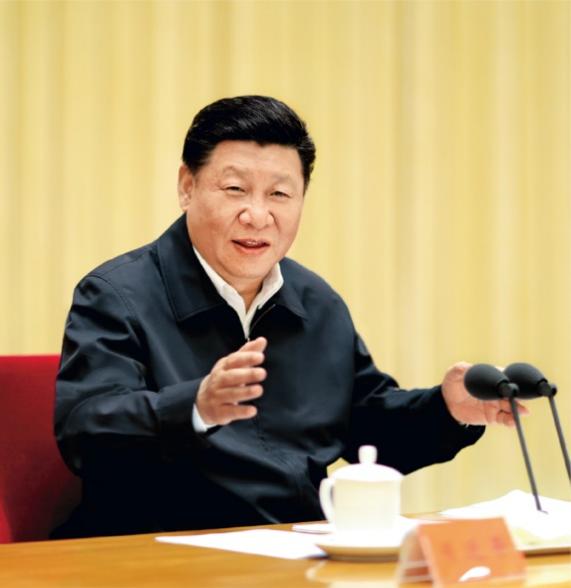 2018年7月3日至4日，全国组织工作会议在北京召开。中共中央总书记、国家主席、中央军委主席习近平出席会议并发表重要讲话。新华社记者 鞠鹏/摄党的十八大以来，党中央针对党的组织建设中存在的突出问题，坚定不移全面从严治党，在加强党的全面领导、健全党的组织体系、完善选人用人标准和工作机制、健全党内政治生活和组织生活制度等方面采取了一系列重大举措，并同强化党的理论武装、加强党的作风建设、严肃党的纪律、深入开展反腐败斗争等相协调，推动党在革命性锻造中更加坚强。党的十九大之后，我们在总结历史经验特别是党的十八大以来全面从严治党成功经验的基础上，对新时代党的组织路线进行了概括。党的十八大以来的实践表明，新时代党的组织路线为加强党的组织建设提供了科学遵循，为增强党的创造力、凝聚力、战斗力提供了重要保证。只要我们毫不动摇坚持和完善党的领导、继续推进党的建设新的伟大工程，不断把党建设得更加坚强有力，我们就能任凭风浪起、稳坐钓鱼台。贯彻落实好新时代党的组织路线，需要全党共同努力。我们要正确理解新时代党的组织路线的科学内涵和实践要求，坚持目标导向、问题导向、结果导向相统一，准确把握好贯彻落实的基本要求。第一，抓好坚持和完善党的领导、坚持和发展中国特色社会主义。党的组织路线是为党的政治路线服务的。正确政治路线决定正确组织路线，正确组织路线服务保证正确政治路线。党政军民学，东西南北中，党是领导一切的，这是党领导人民进行革命、建设、改革最可宝贵的经验。加强党的组织建设，根本目的是坚持和加强党的全面领导，为推进中国特色社会主义事业提供坚强保证。解放战争时期，党中央提出要为夺取全国政权做好干部准备工作，各级组织部门不到3个月时间就征调5.3万名干部到新解放区工作；1952年至1954年3年中，为开展大规模经济建设，全国抽调到工业部门的干部有16万多名，其中为苏联援助的重点厂矿选调领导干部3000多名；1956年，党中央提出充分发挥知识分子在社会主义建设中的作用，到1957年6月底，在全国11万名高级知识分子中，发展党员17500多名，李四光、钱学森等都是上世纪50年代入党的。现在，第一个百年奋斗目标即将胜利实现，我们即将开启全面建设社会主义现代化国家、实现第二个百年奋斗目标的新征程。当前，国际局势正在发生深刻复杂的变化，我们面临着许多可以预料和难以预料的风险挑战。面对复杂形势和艰巨任务，我们要全面把握世界百年未有之大变局和中华民族伟大复兴战略全局，有力应对重大挑战、抵御重大风险、克服重大阻力、化解重大矛盾，进行具有许多新的历史特点的伟大斗争，实现中华民族伟大复兴，最根本的保证还是党的领导。坚持党的领导，最根本的是坚持党中央权威和集中统一领导。要教育引导全党自觉在思想上政治上行动上同党中央保持高度一致，保持坚强政治定力和正确前进方向，充分发挥各级党委（党组）、各领域基层党组织的政治功能和组织功能，把广大党员、干部和各方面人才有效组织起来，把广大人民群众广泛凝聚起来，形成为夺取新时代中国特色社会主义新胜利而团结奋斗的强大力量。第二，抓好用党的科学理论武装全党。组织是“形”，思想是“魂”。加强党的组织建设，既要“造形”，更要“铸魂”。我们党之所以能够完成近代以来各种政治力量不可能完成的艰巨任务，带领人民取得革命、建设、改革的辉煌成就，就在于始终把马克思主义作为行动指南，始终坚持用马克思主义中国化最新成果武装全党，使全党始终保持统一的思想、坚定的意志、协调的行动、强大的战斗力。我们党作为世界上最大的政党，大就要有大的样子，大也有大的难处，如何确保全党在共同思想理论基础上的高度集中统一尤其不易。要加强马克思主义特别是新时代中国特色社会主义思想的理论武装，使各级党组织和广大党员、干部特别是领导干部掌握马克思主义理论武器，提高马克思主义理论水平和运用能力，共同把党的创新理论转化为推进新时代中国特色社会主义伟大事业的实践力量。各级党委及其组织部门要自觉用党的科学理论指导党的组织建设，结合新的实际推进改革创新，使各项工作更好体现时代性、把握规律性、富于创造性，为实现新时代党的历史使命提供坚强组织保证。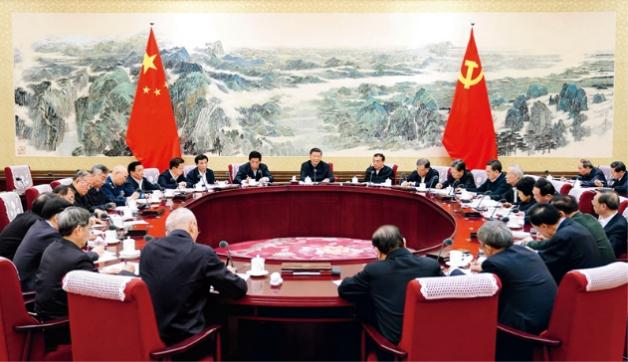 2019年12月26日至27日，中共中央政治局召开“不忘初心、牢记使命”专题民主生活会，中共中央总书记习近平主持会议并发表重要讲话。新华社记者 李学仁/摄第三，抓好党的组织体系建设。严密的组织体系，是马克思主义政党的优势所在、力量所在。列宁说过，无产阶级“所以能够成为而且必然会成为不可战胜的力量，就是因为它根据马克思主义原则形成的思想一致是用组织的物质统一来巩固的”。我们党建立了包括党的中央组织、地方组织、基层组织在内的严密组织体系，其中地方党委3200多个，党组、工委14.5万个，基层党组织468.1万个。这是世界上任何其他政党都不具有的强大优势。党的中央组织、地方组织、基层组织都坚强有力、充分发挥作用，党的组织体系的优势和威力才能充分体现出来。只有党的各级组织都健全、都过硬，形成上下贯通、执行有力的严密组织体系，党的领导才能“如身使臂，如臂使指”。这就是新时代党的组织路线强调“以组织体系建设为重点”的道理所在。党的十八大以来，我们抓党的建设，首先就抓中央委员会、中央政治局及其常委会的建设，制定的各项党内法规都对中央领导同志提出更高标准，要求中央领导同志在守纪律讲规矩、履行管党治党政治责任等方面为全党同志立标杆、作表率。中央和国家机关是贯彻落实党中央决策部署的“最初一公里”，不能出现“拦路虎”，要认真贯彻执行党组工作条例和党的工作机关条例，把中央和国家机关建设成为讲政治、守纪律、负责任、有效率的模范机关。地方党委是贯彻落实党中央决策部署的“中间段”，不能出现“中梗阻”，要认真贯彻执行地方党委工作条例，把地方党委建设成为坚决听从党中央指挥、管理严格、监督有力、班子团结、风气纯正的坚强组织。基层党组织是贯彻落实党中央决策部署的“最后一公里”，不能出现“断头路”，要坚持大抓基层的鲜明导向，持续整顿软弱涣散基层党组织，有效实现党的组织和党的工作全覆盖，抓紧补齐基层党组织领导基层治理的各种短板，把各领域基层党组织建设成为实现党的领导的坚强战斗堡垒。同时，要提高党员发展质量，加强党员教育管理，使广大党员在改革发展稳定中充分发挥先锋模范作用。各级党组织要提高政治领导力、思想引领力、群众组织力、社会号召力，把广大人民群众紧紧团结在党的周围。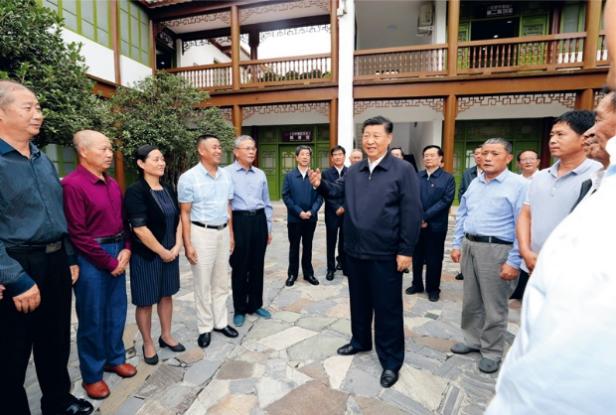 2019年9月16日至18日，中共中央总书记、国家主席、中央军委主席习近平在河南考察。这是16日下午，习近平在位于信阳市新县的鄂豫皖苏区首府革命博物馆，同当地红军后代、革命烈士家属代表亲切交谈。新华社记者 鞠鹏/摄第四，抓好执政骨干队伍和人才队伍建设。古人说：“贤良之士众，则国家之治厚；贤良之士寡，则国家之治薄。”干部工作也好，人才工作也好，本质上都是用人问题。我们要应变局、育新机、开新局、谋复兴，关键是要把党的各级领导班子和干部队伍建设好、建设强。我说过，光有思路和部署，没有优秀的人来干，那也难以成事。新时代党的组织路线提出坚持德才兼备、以德为先、任人唯贤的方针，就是强调选干部、用人才既要重品德，也不能忽视才干。有才无德会坏事，有德无才会误事，有德有才方能干成事。党的十九届四中全会强调，要把提高治理能力作为新时代干部队伍建设的重大任务。要通过加强思想淬炼、政治历练、实践锻炼、专业训练，推动广大干部严格按照制度履行职责、行使权力、开展工作。各级党组织要严格把好政治关、廉洁关，决不能让政治上、廉洁上有问题的人蒙混过关、投机得逞。要严把素质能力关，围绕事业发展需要配班子用干部，及时把那些愿干事、真干事、干成事的干部发现出来、任用起来。培养选拔年轻干部要优中选优、讲求质量，不能拔苗助长，更不能降格以求。好干部是选拔出来的，也是培育和管理出来的。要加强干部教育培训，使广大干部政治素养、理论水平、专业能力、实践本领跟上时代发展步伐。要深化干部制度改革，完善管思想、管工作、管作风、管纪律的从严管理机制，推动干部能上能下、能进能出，推动形成能者上、优者奖、庸者下、劣者汰的正确导向。要建立健全干部担当作为的激励和保护机制，切实为勇于负责的干部负责、为勇于担当的干部担当、为敢抓敢管的干部撑腰。要深化人才发展体制机制改革，破除人才引进、培养、使用、评价、流动、激励等方面的体制机制障碍，实行更加积极、更加开放、更加有效的人才政策，形成具有吸引力和国际竞争力的人才制度体系，努力聚天下英才而用之。第五，抓好党的组织制度建设。民主集中制是我们党的根本组织制度和领导制度。党的十八大以来，党中央先后制定和修订了新形势下党内政治生活若干准则、党组工作条例、地方党委工作条例、党的工作机关条例、支部工作条例以及农村、国企、机关基层党组织工作条例等一系列组织建设方面的党内法规。党的十九届四中全会把健全维护党的集中统一的组织制度作为坚持和完善党的领导制度体系的重要内容，纳入国家制度和国家治理体系之中。中央相关部门、各级党委（党组）要结合实际，把党的组织法规和党中央提出的要求具体化，建立健全包括组织设置、组织生活、组织运行、组织管理、组织监督等在内的完整组织制度体系，完善党委（党组）落实全面从严治党主体责任的制度并严格抓好执行，不断提高党的组织建设的制度化、规范化、科学化水平。※这是习近平总书记2020年6月29日在十九届中央政治局第二十一次集体学习时的讲话。把党建设得更加坚强有力——热烈庆祝中国共产党成立九十九周年时间从未改变前行的脚步，当日历再次翻到7月1日这一天，我们迎来了党的99岁诞辰。此时此刻，放眼中国大地，抗击新冠肺炎疫情的第一线，决战脱贫攻坚的战场上，倾力“六稳”“六保”的最前沿，都有共产党员的奋斗身影。一个即将走过百年的马克思主义政党，展现出蓬勃生机、旺盛活力、无畏勇气，正引领“中国号”巨轮劈波斩浪，驶向更加壮阔的征程。中国共产党与中华民族的前途命运紧密相连。99年风雷激荡，从打破一个旧世界，到建设一个新世界，中华儿女在党的领导下勇往直前，创造了改天换地的人间奇迹，谱写出穿越时空的激昂合奏。中华民族从危难中奋起、于困顿中重生，根本的一条就是我们有中国共产党这个坚强的领导核心，团结带领广大人民群众完成社会主义革命、推进社会主义建设、进行改革开放新的伟大革命，使中国大踏步赶上了时代，实现了中国人民从站起来、富起来到强起来的伟大飞跃。这是中华民族发展史上的壮丽篇章，也是中国人民和中华民族继往开来、奋勇前进的现实基础。今日之中国，正在向着伟大目标行进，我们豪情满怀、壮志在胸。但也要看到，船到中流、人到半山，注定是愈进愈难、愈进愈险。引领经济迈向高质量发展、推进国家治理体系和治理能力现代化、破除全面深化改革阻力、激发创新创业创造活力，哪一项都不是“愉快的郊游”；治理赤字、信任赤字、和平赤字、发展赤字，每一项都是对全球治理的严峻挑战、对中国的极大考验。再加上一场席卷全球的战“疫”，风雨险阻叠加而来。沧海横流显砥柱，万山磅礴看主峰。办好中国的事情，关键在党。越是磨难关头、关键时刻，就越要坚持和完善党的领导，全面把握世界百年未有之大变局和中华民族伟大复兴战略全局，激发进行具有许多新的历史特点的伟大斗争的磅礴力量。这是历史给予我们的启示，也是走向更远未来的“金钥匙”。党的十八大以来，以习近平同志为核心的党中央引航定向，我们党对自身建设规律的认识达到了新的历史高度，探索出一条长期执政条件下解决自身问题、跳出历史周期率的成功道路，构建起一套行之有效的权力监督制度和执纪执法体系。我们必须长期坚持并不断巩固发展这条道路、这套制度，使党在革命性锻造中更加坚强有力，成为始终走在时代前列、人民衷心拥护、勇于自我革命、经得起各种风浪考验、朝气蓬勃的马克思主义执政党。迎战风雨挑战，我们要有“千磨万击还坚韧”的精神支柱。“理想信念动摇是最危险的动摇，理想信念滑坡是最危险的滑坡。”习近平总书记不断重申信仰、强调理想，视理想信念为共产党人的“钙”，把对马克思主义的信仰、对社会主义和共产主义的信念比作共产党人的“政治灵魂”“精神支柱”。保证思想不变质、信念不动摇，时常叩问初心，及时补钙壮骨，才能铸牢坚守信仰的铜墙铁壁，在大是大非面前旗帜鲜明，在风雨险阻面前无所畏惧，在各种诱惑面前立场坚定，为国家富强、民族振兴、人民幸福建立更大功勋。推进自我革命，我们要有“打铁还需自身硬”的果敢勇毅。从上海兴业路的“产床”诞生，到成为拥有9000多万党员的大党，我们党始终敢于面对挫折、直面错误、总结教训，也从不畏惧自我警醒、自我否定、自我更新。面对复杂形势和艰巨任务，尤需继续发扬自我革命精神、以雷霆万钧之势推进全面从严治党，尤需贯彻落实好新时代党的组织路线、抓好党的组织体系建设，提高各级党组织的政治领导力、思想引领力、群众组织力、社会号召力，把广大人民群众紧紧团结在党的周围。赢得最终胜利，我们要有“不破楼兰终不还”的奋发进取。注定愈进愈难、愈进愈险的征程，必然是不进则退、非进不可。事靠人为、事在人为。爬坡过坎，共产党员必须是排头兵；攻坚克难，领导干部理应是领头雁。能不能做到守土有责、守土负责、守土尽责，时刻保持“朝受命、夕饮冰，昼无为、夜难寐”的斗志；是不是能够在其位、谋其政、干其事、求其效，把人民放在心中最高的位置，以造福人民为最大的政绩，人民期待着我们的担当，历史凝望着我们的作为。一艘巨轮，只有稳舵定向、扬起风帆，才能不畏风浪激流，劈波前行。一个大党，只有紧密围绕核心、团结一心、步调一致，才能带领国家、人民无往不胜。展望未来，9000多万党员、14亿多中国人民，就是我们战风斗雨、再创辉煌的最大确定性。增强“四个意识”，坚定“四个自信”，做到“两个维护”，我们这个党、这个民族、这个国家，必将汇聚起势不可挡的力量，一步一个脚印将宏伟蓝图铺展在神州大地，向着中华民族伟大复兴的中国梦砥砺奋进。2019年中国共产党党内统计公报中共中央组织部来源：经济日报截至2019年12月31日，中国共产党党员总数为9191.4万名，比上年净增132.0万名。中国共产党现有基层组织468.1万个，比上年净增7.1万个，增幅为1.5％。其中基层党委24.9万个，总支部30.5万个，支部412.7万个。一、党员队伍情况党员的性别、民族和学历。女党员2559.9万名，占党员总数的27.9％。少数民族党员680.3万名，占7.4％。大专及以上学历党员4661.5万名，占50.7％。党员的年龄。30岁及以下党员1231.5万名，31至35岁党员994.6万名，36至40岁党员882.7万名，41至45岁党员864.4万名，46至50岁党员936.2万名，51至55岁党员879.4万名，56至60岁党员745.1万名，61岁及以上党员2657.7万名。党员的入党时间。新中国成立前入党的17.4万名，新中国成立后至党的十一届三中全会前入党的1550.9万名，党的十一届三中全会后至党的十八大前入党的6127.7万名，党的十八大以来入党的1495.5万名。党员的职业。工人（工勤技能人员）644.5万名，农牧渔民2556.1万名，企事业单位、社会组织专业技术人员1440.3万名，企事业单位、社会组织管理人员1010.4万名，党政机关工作人员767.8万名，学生196.0万名，其他职业人员710.4万名，离退休人员1866.1万名。二、发展党员情况2019年共发展党员234.4万名，比上年增加28.9万名。发展党员的性别、民族、年龄和学历。发展女党员99.4万名，占42.4％。发展少数民族党员23.6万名，占10.1％。发展35岁及以下党员188.3万名，占80.3％。发展具有大专及以上学历的党员106.8万名，占45.6％。发展党员的职业。工人（工勤技能人员）14.3万名，企事业单位、社会组织专业技术人员31.6万名，企事业单位、社会组织管理人员25.3万名，农牧渔民42.4万名，党政机关工作人员13.4万名，学生84.4万名，其他职业人员22.9万名。在生产、工作一线发展党员122.2万名。三、党内表彰情况2019年全国各级党组织共表彰先进基层党组织19.9万个，表彰优秀共产党员91.0万名，表彰优秀党务工作者23.2万名。四、申请入党情况截至2019年底，全国入党申请人1899.2万名，入党积极分子902.4万名。
五、党组织情况党的地方委员会。全国共有党的各级地方委员会3202个。其中，省（区、市）委31个，市（州）委397个，县（市、区、旗）委2774个。城市街道、乡镇、社区（居委会）、行政村党组织。全国8636个城市街道、31062个乡镇、105257个社区（居委会）、533824个行政村已建立党组织，覆盖率均超过99％。机关、事业单位、企业和社会组织党组织。全国共有机关基层党组织72.3万个，事业单位基层党组织91.3万个，企业基层党组织147.7万个，社会组织基层党组织14.2万个，基本实现应建尽建。（注：本公报部分合计数或相对数由于单位取舍不同而产生的计算误差均未作机械调整。）（新华社北京6月30日电）深入学习贯彻习近平总书记重要讲话精神 坚定不移贯彻落实新时代党的组织路线来源：《求是》2020/15 作者：仲祖文 2020-07-31 　　党的力量来自组织，组织建设是党的建设的重要基础，党的组织路线是指导组织建设的根本方针和准则。2020年6月29日，中共中央政治局就“深入学习领会和贯彻落实新时代党的组织路线”举行第二十一次集体学习。习近平总书记在主持集体学习时发表的重要讲话，回顾总结党的组织路线的发展历程，深刻阐述坚持新时代党的组织路线的重大意义，系统提出“五个抓好”的基本要求，具有很强的政治性、思想性、针对性、指导性，为加强新时代党的组织建设指明了前进方向、提供了重要遵循。　　马克思主义政党自诞生之日起就高度重视组织建设问题，把“组织”作为“最重要的武器”，强调“工人阶级的力量在于组织，不组织群众，无产阶级就一事无成。组织起来的无产阶级就无所不能”。在我们党99年光辉历程中，党的组织、党的队伍的发展壮大，总体上是与党的事业发展壮大相同步、相适应的，彰显出强大的组织力量和组织优势。据统计，截至2019年12月31日，我们党现有党员9191.4万名，基层组织468.1万个。作为世界上最大的政党，大就要有大的样子，大也有大的难处。把这么大的一个党管好很不容易，把这么大的一个党建设成为坚强的马克思主义执政党更不容易。在我们党即将迎来百年华诞之际，在党的建设面临许多前所未有的新形势新任务新挑战的情况下，深入学习领会习近平总书记这篇重要讲话精神，对于推动全党正确理解和准确把握新时代党的组织路线的科学内涵和实践要求，进一步加深对组织建设重要地位、政治责任、首要任务、内在规律的认识，有力有效贯彻落实新时代党的组织路线，把党建设得更加坚强有力，为实现新时代党的历史使命提供坚强组织保证，具有重要的意义。　　新时代党的组织路线是我们党理论创新和实践创新的又一重大成果　　正确政治路线决定正确组织路线，正确组织路线服务保证正确政治路线。什么时候坚持正确组织路线，党的组织就蓬勃发展，党的事业就顺利推进；什么时候组织路线发生偏差，党的组织就遭到破坏，党的事业就出现挫折。　　在革命、建设、改革各个历史时期，我们党始终把组织建设摆在十分重要的位置，在确立和执行正确的组织路线问题上进行了不懈探索，积累了宝贵经验。党的一大党纲就规定了党的组织建设的原则。党的六大明确提出“组织路线”的概念。1929年召开的古田会议要求“努力去改造党的组织，务使党的组织确实能担负党的政治任务”。在1938年召开的党的六届六中全会上，毛泽东同志明确指出，“政治路线确定之后，干部就是决定的因素”，并提出才德兼备的干部标准和任人唯贤的干部路线。新中国成立后，我们党着眼社会主义革命和建设的需要，强调各行各业干部要又红又专。党的十一届三中全会以后，邓小平同志明确指出，“中国的稳定，四个现代化的实现，要有正确的组织路线来保证”，并提出了干部队伍革命化、年轻化、知识化、专业化的方针。党的十四大提出“培养和造就千百万社会主义事业接班人，从组织上保证党的基本路线的贯彻落实”。党的十五大强调“加强党的组织建设，根本的是把党建设成坚强的领导核心，充分发挥党的组织优势”。党的十六大提出尊重劳动、尊重知识、尊重人才、尊重创造的重大方针。党的十七大强调，必须把党的执政能力建设和先进性建设作为主线，以造就高素质党员、干部队伍为重点。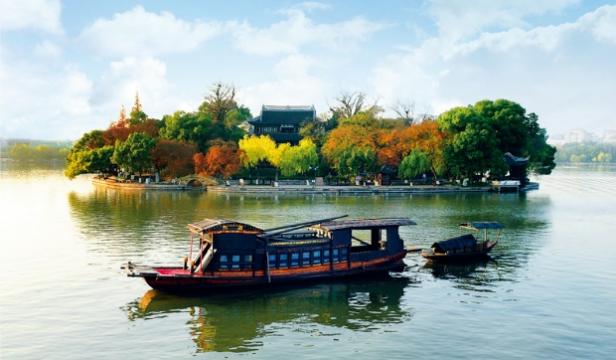 　　在我们党99年光辉历程中，党的组织、党的队伍的发展壮大，总体上是与党的事业发展壮大相同步、相适应的，彰显出强大的组织力量和组织优势。南湖红船见证了我们党的发展壮大，也见证了我们党的事业从胜利走向新的胜利。图为浙江嘉兴南湖景区内的中共一大纪念船。 浙江省委组织部供图　　党的十八大以来，以习近平同志为核心的党中央针对党的组织建设中存在的突出问题，坚定不移全面从严治党，在加强党的全面领导、健全党的组织体系、完善选人用人标准和工作机制、健全党内政治生活和组织生活制度等方面采取了一系列重大举措，并同强化党的理论武装、加强党的作风建设、严肃党的纪律、深入开展反腐败斗争等相协调，推动党在革命性锻造中更加坚强。在领导全面从严治党的伟大实践中，习近平总书记提出一系列重大思想、重要论断，强调“全面从严治党，核心是加强党的领导”；强调“党的全面领导、党的全部工作要靠党的坚强组织体系去实现”；强调着力培养选拔党和人民需要的好干部，好干部要做到信念坚定、为民服务、勤政务实、敢于担当、清正廉洁，领导干部要切实做到忠诚干净担当；强调要“广开进贤之路”、“聚天下英才而用之”，努力建设一支矢志爱国奉献、勇于创新创造的优秀人才队伍，等等。这些重要论述，立时代之基、答时代之问，丰富和发展了党的组织建设理论，为确定新时代党的组织路线奠定了坚实基础、作出了突出贡献。　　新时代呼唤新实践，新实践孕育新理论。在认真总结我们党近百年实践经验特别是党的十八大以来全面从严治党成功经验的基础上，2018年7月3日，习近平总书记在全国组织工作会议上明确提出新时代党的组织路线，这就是：全面贯彻习近平新时代中国特色社会主义思想，以组织体系建设为重点，着力培养忠诚干净担当的高素质干部，着力集聚爱国奉献的各方面优秀人才，坚持德才兼备、以德为先、任人唯贤，为坚持和加强党的全面领导、坚持和发展中国特色社会主义提供坚强组织保证。新时代党的组织路线秉承马克思主义建党原则，科学总结和体现我们党理论创新和实践创新的丰硕成果，具有重大开创性意义和贡献。一是在党的历史上首次对党的组织路线作出完整表述并明确了它的科学内涵，有利于全党准确理解掌握，并遵循这条路线前进。二是实现了组织建设各要素的有机集成，把组织体系、干部队伍、人才队伍建设等关键内容都纳入其中，构成了一个要素完备、内在统一的整体，有利于指导全党系统推进组织建设，全面提高组织建设效能。三是从顶层设计上完善了党的路线体系，使我们党四个方面带有根本性的路线，即思想路线、政治路线、组织路线、群众路线，变得完整起来，为加强新时代党的建设提供了更强大的武器，有利于更好地发挥党的思想优势、政治优势、组织优势、密切联系群众优势等核心优势，进一步从组织上把党巩固好、建设强，把党员、干部和各方面人才有效组织起来，把广大人民群众广泛凝聚起来，形成为夺取新时代中国特色社会主义新胜利而团结奋斗的强大力量。党的十八大以来的实践证明，新时代党的组织路线是符合实际、完全正确的，为加强党的组织建设提供了科学遵循，为增强党的创造力、凝聚力、战斗力提供了重要保证。　　新时代党的组织路线对事关党的组织建设方向性、原则性、战略性问题作出科学回答和时代表达　　新时代党的组织路线6句话、109个字，内涵丰富，意蕴深刻，规定了组织建设的指导思想、方针原则、工作布局、目标任务、价值取向。　　——“全面贯彻习近平新时代中国特色社会主义思想”明确了组织建设的指导思想和首要任务。指导思想是一个政党的精神旗帜。习近平新时代中国特色社会主义思想是当代中国马克思主义、21世纪马克思主义，是做好党和国家一切工作的根本指针。党的组织建设只有坚持以这一科学理论为指导，才能确保方向不偏、立场不移、原则不失；只有全面贯彻这一科学理论，将其转化为具体政策、具体任务、具体措施，结合新的实际推进改革创新，才能使各项工作更好体现时代性、把握规律性、富于创造性，更好服务保障党和国家各项事业。这句话还有一层重要含义，就是要把学习贯彻习近平新时代中国特色社会主义思想作为组织建设的首要任务，推动各级党组织和广大党员、干部成为习近平新时代中国特色社会主义思想的坚定信仰者、忠实实践者。　　——“以组织体系建设为重点”突出了组织的基础性地位和体系化建设要求。严密的组织体系，是马克思主义政党的优势所在、力量所在。我们党是以组织的形式存在和发展的，形成了包括党的中央组织、地方组织、基层组织在内的严密体系，这是世界上任何其他政党都不具有的强大优势。明确“以组织体系建设为重点”，是新时代党的组织路线的重要创新和贡献，这要求我们强化系统思维、坚持一体推进，着力构建上下贯通、执行有力的严密组织体系，使党的各级组织都健全、都过硬，使党的领导“如身使臂，如臂使指”。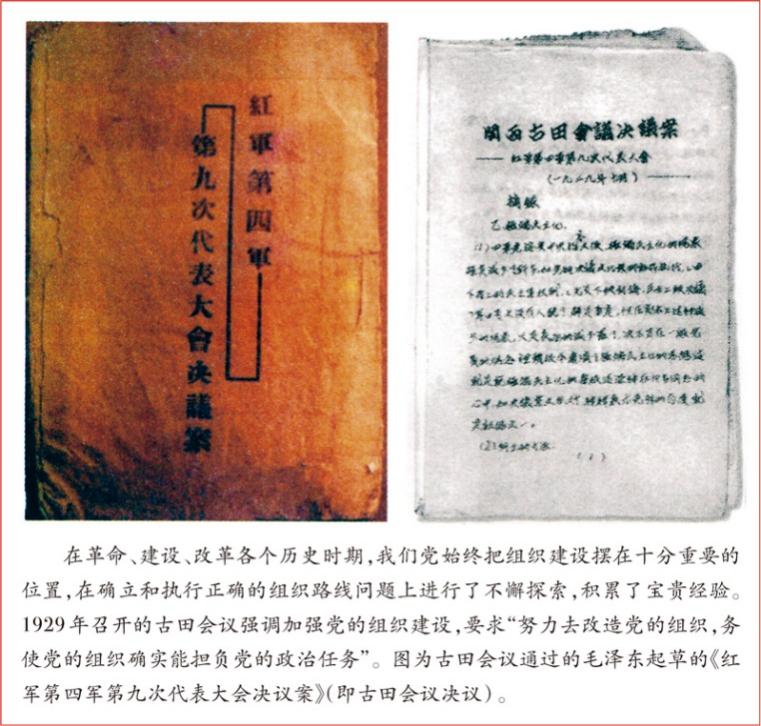 　　——“着力培养忠诚干净担当的高素质干部”揭示了选贤任能的本质要求。选贤任能历来是关系党和人民事业的关键性、根本性问题。忠诚干净担当，相互贯通、相辅相成，抓住了干部队伍中的突出问题，切中了建设高素质干部队伍的要害。其中，忠诚是为政之魂，是最重要的政治操守；干净是立身之本，是做人做事的基本底线；担当是成事之要，是好干部的必备素质。三者共同诠释着党员干部的政治品格和“高素质”的核心内涵，树立起了选贤任能的时代标杆。　　——“着力集聚爱国奉献的各方面优秀人才”凸显了人才引领发展的战略地位。人才是执政兴国的第一资源。从路线的高度确立组织、干部、人才工作共同推进的整体格局，是新时代党的组织路线的一个亮点、一大贡献。“集聚”体现的是我们党重才爱才、求贤若渴的博大胸怀；“爱国奉献”强调的是人才具有政治属性，深刻回答了我们需要什么样的人才、人才为谁服务这个根本问题；“各方面”强调的是必须立足事业发展需要，实施更加积极、更加开放、更加有效的人才政策，把党内和党外、国内和国外各方面优秀人才集聚到党和人民的伟大奋斗中来。　　——“坚持德才兼备、以德为先、任人唯贤”体现了选人用人方针的守正创新。用人标准和选人导向是组织路线必须回答的核心问题。新时代党的组织路线正确把握德与才、人与事的辩证关系，突出了德的优先地位和事业为上的导向，强调选干部、用人才既要重品德，也不能忽视才干，实现了选人用人方针的与时俱进。　　——“为坚持和加强党的全面领导、坚持和发展中国特色社会主义提供坚强组织保证”指明了组织建设的出发点和落脚点。这是新时代党的组织路线服务政治路线的必然要求。党的领导是全面的、系统的、整体的，要靠党的各级组织去实施、靠广大党员干部人才去落实，加强组织建设必须把坚持和加强党的全面领导作为根本原则，一切工作都要朝着这个方向去推进，以是否巩固党的长期执政地位来检验。中国特色社会主义是改革开放以来党的全部理论和实践的主题。加强组织建设，最终价值都要体现在坚持和发展中国特色社会主义、实现中华民族伟大复兴上。　　总之，新时代党的组织路线6句话既各自成篇，又融为一体，与新时代党的建设总要求相衔接，贯通自我革命和社会革命，贯通组织建设和其他各方面建设，贯通认识论和方法论，应当联系起来理解、统筹起来把握，确保在实践中做到有魂有力有效。　　深入领会和落实新时代党的组织路线的基本要求　　新时代党的组织路线是理论的也是实践的。习近平总书记重点阐述了贯彻落实新时代党的组织路线“五个抓好”的基本要求，我们要深入学习领会，坚持目标导向、问题导向、结果导向相统一，推动新时代党的组织路线全面准确落实到位。　　——深入领会和落实“抓好坚持和完善党的领导、坚持和发展中国特色社会主义”的基本要求。习近平总书记的这一重要要求，开宗明义明确了组织建设的根本目的和价值取向。坚持党的领导，最根本的是坚决维护习近平总书记党中央的核心、全党的核心地位，坚决维护党中央权威和集中统一领导。要把“两个维护”贯彻到组织建设的全过程、各方面，教育引导各级党组织和广大党员、干部、人才自觉在思想上政治上行动上同以习近平同志为核心的党中央保持高度一致，保持坚强政治定力和正确前进方向，确保全党集中统一、令行禁止。同时，要针对一些领域党的领导虚化弱化、层层递减等问题，健全农村、街道社区重大事项、重要工作由党组织讨论决定的机制，推进党的领导融入国有企业公司治理，完善高校党委领导下的校长负责制，在公立医院等事业单位建立和落实党组织领导的行政首长负责制，进一步推动党建工作要求进学会、协会等社会组织章程，确保党的全面领导落到实处。　　——深入领会和落实“抓好用党的科学理论武装全党”的基本要求。习近平总书记指出，“组织是‘形’，思想是‘魂’。加强党的组织建设，既要‘造形’，更要‘铸魂’。” 这一重要论述形象生动、鲜明深刻，抓住了组织建设的核心要求和关键所在。历史和实践充分证明，越是处在风云激荡的大变革大调整时代，越要坚持马克思主义指导地位，加强党的科学理论武装，充分发挥科学理论统一思想、统一意志、统一行动的根本指导作用。在组织建设中“铸魂”，必须坚持把学习贯彻习近平新时代中国特色社会主义思想作为党员干部教育培训首课、主课、必修课，结合建立和落实不忘初心、牢记使命的制度，继续做好进教材、进课堂、进头脑工作，加大述学、评学、考学力度，既看学得怎么样、更看做得怎么样，推动学习教育往深里走、往实里走、往心里走，引导广大党员、干部真正做到学思用贯通、知信行统一，使全党始终保持统一的思想、坚定的意志、协调的行动、强大的战斗力。　　——深入领会和落实“抓好党的组织体系建设”的基本要求。习近平总书记强调：“党的中央组织、地方组织、基层组织都坚强有力、充分发挥作用，党的组织体系的优势和威力才能充分体现出来。”习近平总书记还鲜明指出，在贯彻落实党中央决策部署上，中央和国家机关是“最初一公里”、不能出现“拦路虎”，地方党委是“中间段”、不能出现“中梗阻”，基层党组织是“最后一公里”、不能出现“断头路”。加强组织体系建设，一定要按照这些重要要求，统筹推进各层级各领域党组织建设，既重视抓好组织设置、组织覆盖，又重视完善组织运行机制、组织管理制度，使党的各级组织都健全、强大起来。要坚持大抓基层的鲜明导向，认真贯彻执行党支部工作条例和农村、国有企业、机关、高校基层党组织工作条例，像经常打扫卫生一样持续整顿软弱涣散基层党组织，在有形覆盖的基础上推进党的组织和党的工作有效覆盖，抓紧补齐基层党组织领导基层治理的各种短板，推动基层党建工作有机融入落实“六稳”、“六保”、疫情防控和乡村振兴、脱贫攻坚等重大任务，融入各部门各单位主责主业，把各领域基层党组织建设成为实现党的领导的坚强战斗堡垒。党员队伍是组织体系建设的主体。要提高发展党员和党员教育管理质量，把各方面先进分子和优秀人才吸收进来、组织起来，推动党内组织生活和党员教育管理严起来、实起来，使广大党员在改革发展稳定中充分发挥先锋模范作用。要适应经济社会发展新形势和新业态、新群体不断涌现的新情况，大力推动党建工作思路理念和方式方法的创新，引导各级党组织不断增强政治领导力、思想引领力、群众组织力、社会号召力，切实担负起组织群众、宣传群众、凝聚群众、服务群众的职责，努力实现“党建跟人走、人要跟党走”。要持续整治困扰基层的形式主义、官僚主义突出问题，为基层开展工作创造更好条件。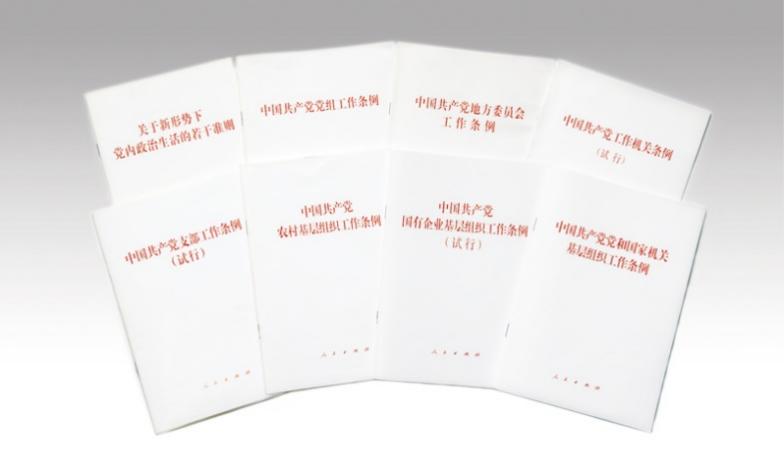 图为党的十八大以来，制定和修订的关于组织建设方面的部分党内法规。　　——深入领会和落实“抓好执政骨干队伍和人才队伍建设”的基本要求。习近平总书记指出，“干部工作也好，人才工作也好，本质上都是用人问题。我们要应变局、育新机、开新局、谋复兴，关键是要把党的各级领导班子和干部队伍建设好、建设强”。这些重要论述，对于我们正确把握新时代党的组织路线的着力点，坚持党管干部、党管人才原则，把干部工作与人才工作紧密结合起来，统筹做好选贤任能工作，具有重要指导意义。要坚持德才兼备、以德为先、任人唯贤，坚持事业为上、以事择人、人事相宜，选人用人既要严格把好政治关、廉洁关，决不能让政治上、廉洁上有问题的人蒙混过关、投机得逞，又要严格把好素质能力关，围绕事业发展需要配班子用干部，把干的指向和选的风向统一起来，及时把那些愿干事、真干事、干成事的干部发现出来、任用起来，特别是关键岗位一定要在坚持政治过硬的前提下选能力过硬的干部。　　好干部是选拔出来的，也是培育和管理出来的。要把提高治理能力作为新时代干部队伍建设的重大任务，加强干部教育培训，加强思想淬炼、政治历练、实践锻炼、专业训练，使广大干部政治素养、理论水平、专业能力、实践本领跟上时代发展步伐。培养选拔年轻干部是加强干部队伍建设的基础性工程。要坚持优中选优、讲求质量，加快形成日常发现、动态管理、持续培养、适时使用的工作机制，把有培养前途的年轻干部放到重大斗争一线、艰苦复杂地方、吃劲负重岗位磨练，让他们经风雨、见世面、壮筋骨、长才干，既防止论资排辈、平衡照顾，又防止拔苗助长、降格以求。要完善管思想、管工作、管作风、管纪律的从严管理机制，改进贯彻新发展理念、推动高质量发展政绩考核，加强对领导干部的日常监督特别是政治监督，严格选人用人工作监督，推动干部能上能下、能进能出，推动形成能者上、优者奖、庸者下、劣者汰的正确导向；建立健全干部担当作为的激励和保护机制，完善和落实政治上激励、工作上支持、待遇上保障、心理上关怀的具体措施，巩固公务员职务与职级并行制度成果，做好关心关爱基层一线特别是艰苦边远地区干部工作，落实“三个区分开来”要求，切实为勇于负责的干部负责、为勇于担当的干部担当、为敢抓敢管的干部撑腰。　　聚天下英才而用之，关键是形成具有吸引力和国际竞争力的人才制度体系。要进一步深化人才发展体制机制改革，创新人才培养、发现、引进、使用和评价、流动、激励机制，坚决破除束缚人才发展的观念和体制机制障碍，进一步向用人主体放权、为人才松绑，充分激发人才创新创造活力。要聚焦“卡脖子”领域，加大“高精尖缺”和基础研究人才培养支持力度。要加强政治引领和政治吸纳，引导广大人才把爱国之情、强国之志转化为报国之行，自力更生、艰苦奋斗、勇攀高峰。　　——深入领会和落实“抓好党的组织制度建设”的基本要求。贯彻落实好新时代党的组织路线，需要科学完善的制度作保障。民主集中制是我们党的根本组织制度和领导制度，是最大程度激发党的创造活力、维护党的团结统一的重要保证。要加强民主集中制的教育培训和监督检查，引导各级领导班子和领导干部熟悉民主集中制的规矩，懂得民主集中制的方法，对贯彻执行民主集中制不力、发生偏差和失误的班子和个人要及时提醒、严肃批评，必要时作出组织调整。抓好党的组织制度建设，必须完善组织制度体系，狠抓制度执行。要结合实际，把党的组织法规和党中央提出的要求具体化，建立健全包括组织设置、组织生活、组织运行、组织管理、组织监督等在内的完整组织制度体系，从制度上保证全面从严治党要求落到实处。要把党内法规纳入党校（行政学院）、干部学院教学内容，把制度执行力作为干部选拔任用、考核评价的重要依据，推动广大干部严格按照制度履行职责、行使权力、开展工作。贯彻落实好新时代党的组织路线，需要全党共同努力。各级党组织和广大党员、干部都要在深入学习、深化认识上下功夫，切实把思想和行动统一到习近平总书记重要讲话精神上来，进一步增强“四个意识”、坚定“四个自信”、做到“两个维护”，坚决贯彻落实新时代党的组织路线，不断提高党的组织建设的制度化、规范化、科学化水平，把党建设得更加坚强有力，为实现党在新时代的历史使命、夺取中国特色社会主义新胜利而不懈奋斗。深刻理解新时代党的组织路线的科学内涵和实践要求全国党建研究会课题组来源：《党建研究》杂志 2020年08月18日　　习近平总书记在中央政治局第二十一次集体学习时指出，党的历史表明，什么时候坚持正确组织路线，党的组织就蓬勃发展，党的事业就顺利推进；什么时候组织路线发生偏差，党的组织就遭到破坏，党的事业就出现挫折。党的十八大以来，习近平总书记提出新时代党的组织路线，为加强党的组织建设提供了科学遵循，为增强党的创造力、凝聚力、战斗力提供了重要保证。新的历史条件下，面对复杂形势和艰巨任务，我们要正确理解新时代党的组织路线的科学内涵和实践要求，继续加强党的组织建设，不断把党建设得更加坚强有力。　　一、新时代党的组织路线提出的重大意义　　坚持和发展了马克思主义建党学说。新时代党的组织路线，体现了马克思主义继承性与创新性的统一、理论性与实践性的统一，是对党成立近百年来党的建设和组织工作历史经验的科学总结，是党的十八大以来党的建设和组织工作实践的理论升华，是中国化的马克思主义党建理论体系的最新成果。　　丰富了习近平新时代中国特色社会主义思想的科学内涵。新时代党的组织路线，全面贯彻习近平新时代中国特色社会主义思想，科学回答了新时代推进党的建设和组织工作高质量发展的重大理论和实践问题，找准了新时代组织工作为政治路线服务的着力点，是习近平新时代中国特色社会主义思想的重要内容。　　揭示了新时代党的组织工作的基本规律。新时代党的组织路线，坚持马克思主义科学原理和党建原则，深入分析了新时代党的建设和组织工作面临的新形势新任务，指明了新时代党的组织工作的原则要求、努力方向和方法途径，揭示了新时代组织工作的本真价值，体现了科学性与时代性、系统性与指导性、原则性与灵活性的高度统一，是新时代党的组织工作的本质规定。　　为做好新时代党的建设和组织工作提供了思想指南和行动纲领。新时代党的组织路线的提出，明确了做好新时代党的建设和组织工作的指导思想、总体要求和基本原则，明确了新时代组织工作的重大战略、重大任务和方法途径，是各级党组织和广大党员干部加强新时代党的建设，做好组织工作的“纲”和“本”。　　二、贯彻落实新时代党的组织路线的丰富实践　　突出学懂弄通做实，坚持用习近平新时代中国特色社会主义思想武装党员干部头脑。紧密联系新形势新任务开展集中性教育。从2013年开始，中央先后开展党的群众路线教育实践活动、“三严三实”专题教育、“两学一做”学习教育、“不忘初心、牢记使命”主题教育，增强了各级党组织和广大党员守初心、担使命的思想自觉、行动自觉。把学习贯彻习近平新时代中国特色社会主义思想纳入《中国共产党党员教育管理工作条例》《干部教育培训工作条例》，推动学习教育往深里走、往实里走、往心里走。　　突出政治功能和组织力，不断加强党的组织体系建设。分领域推进农村、社区、国企、机关、高校和各类学校、非公有制企业和社会组织党的基层组织建设。持续整顿软弱涣散基层党组织，全国97.1%的村和96.5%的社区得到不同程度转化提升，黑恶势力、宗族势力、非法宗教势力等问题得到解决。突出政治要求、完善制度机制，确保组织体系高效运转。严格落实“三会一课”、组织生活会、谈心谈话、民主评议党员等制度，全面推行支部主题党日，广大党员组织观念和党员意识得到强化。新冠肺炎疫情发生以来，各级党组织和广大党员干部不忘初心、牢记使命，在这场大考中磨砺责任担当之勇、科学防控之智、统筹兼顾之谋、组织实施之能，守土有责、守土有方，充分展现了基层党组织和广大党员的风采，检验了组织体系的建设成效。　　突出德才兼备、以德为先、任人为贤，大力培养忠诚干净担当的高素质干部队伍。习近平总书记提出“信念坚定、为民服务、勤政务实、敢于担当、清正廉洁”好干部标准，使干部培养有了目标，评价有了准绳。破除唯票、唯分、唯GDP、唯年龄取人问题，改进推荐方式和考察办法，对干部进行全方位、多角度、立体式考察。从严监督管理干部，坚持抓早抓小、防微杜渐，发现苗头性倾向性问题及时批评教育。严管与厚爱结合，探索建立激励机制和容错纠错机制，旗帜鲜明为敢于担当、踏实做事、不谋私利的干部撑腰鼓劲。着眼近期需求和长远战略需要，加强年轻干部培养锻炼，把他们放到艰苦岗位、基层一线磨炼，让年轻干部“墩苗”成长。　　突出激发人才创造创新活力，集聚爱国奉献各方面优秀人才。提出“人才是第一资源”，“择天下英才而用之”，“创新驱动实质上是人才的驱动”等科学论断。实行更加积极、更加开放、更加有效的人才政策，大力释放人才活力。制定《关于分类推进人才评价机制改革的指导意见》，改进人才评价方式，推动“干什么、评什么”，提高评价针对性精准性。加强政治引领和政治吸纳，培育爱国奉献优秀人才，最大限度地把各方面人才凝聚到党和国家事业中来。　　三、贯彻落实新时代党的组织路线的基本经验　　必须全面贯彻落实习近平新时代中国特色社会主义思想。习近平新时代中国特色社会主义思想是推进事业发展、加强党的建设、做好组织工作的强大思想武器。贯彻落实新时代党的组织路线，必须把学习贯彻习近平新时代中国特色社会主义思想作为根本前提和本质要求，深入学习并坚定不移落实到组织工作全过程各方面，做到谋划组织工作以党的创新理论为根本依据，推进组织工作以党的创新理论为根本指导，检验组织工作以党的创新理论为根本标准。　　必须坚持组织路线服务政治路线的根本原则。贯彻落实新时代党的组织路线，必须强化组织工作服务大局的意识、提高服务大局的本领，将组织工作放到坚持和完善中国特色社会主义制度、推进国家治理体系和治理能力现代化的要求中去思考，放到统筹推进“五位一体”总体布局、协调推进“四个全面”战略布局中去谋划，放到实现人民对美好生活向往的追求中去行动；必须把组织部门的职能与党中央的决策部署紧密结合起来，推动党的组织优势、组织功能、组织力量转化为党的事业发展的强大力量。　　必须坚持把党的政治建设摆在首位。政治建设对组织工作具有强大领航作用，是组织工作的灵魂。贯彻新时代党的组织路线，必须发挥政治建设统领作用，加强政治教育、严格政治要求、健全政治制度，坚决扭转一些领域政治领导弱化、政治建设缺失、管党治党不力的状况。　　必须坚持以组织体系建设为重点。贯彻新时代党的组织路线，必须大力加强党的组织体系建设，树立大抓基层的鲜明导向，坚持人往基层去、钱往基层投、业在基层创，不断提高各级党组织特别是基层党组织的吸引力凝聚力战斗力，夯实我们党治国理政的组织基础。　　必须以培养忠诚干净担当的高素质干部为关键。政治路线确定之后，干部就是决定的因素。贯彻新时代党的组织路线，必须坚持德才兼备、以德为先、任人唯贤方针，坚持党管干部原则，落实党中央关于干部工作的部署和要求，把那些愿干事、真干事、干成事的干部发现出来、任用起来，培养忠诚干净担当的高素质干部。　　必须以集聚爱国奉献各方面优秀人才为支撑。贯彻新时代党的组织路线，必须牢固树立人才是第一资源的意识，抓体制机制改革、抓政策优化完善、抓政治引领吸纳，拓宽人才发现培养渠道，加大人才保障力度，激发人才创造活力，为实现中华民族伟大复兴建设一支矢志爱国奉献、勇于创新创造的人才队伍。　　必须以深化党的组织制度改革为保障。贯彻落实新时代党的组织路线，必须树立中国特色社会主义制度自信，着眼于推进国家治理体系和治理能力现代化，着眼于坚持党的全面领导，完善党的干部人事制度、基层组织制度、人才发展制度，优化运行机制、提高制度执行力，为贯彻新时代党的组织路线提供制度保障。　　四、全面贯彻落实新时代党的组织路线　　加强马克思主义特别是习近平新时代中国特色社会主义思想的理论武装。认真落实用习近平新时代中国特色社会主义思想武装全党的要求，推动各级党组织和广大党员干部增强“四个意识”、坚定“四个自信”、做到“两个维护”。组织广大党员干部认真学习习近平总书记关于党的建设和组织工作的重要论述和指示批示精神，学习党成立以来加强党的建设和组织工作的光辉历程，激发党员干部勇于担当、攻坚克难的积极性主动性创造性。引导广大党员干部发扬理论联系实际学风，把学习贯彻习近平新时代中国特色社会主义思想与正在做的事情结合起来，认识和解决实际问题。　　严密党的组织体系，增强各级党组织政治功能和组织力。把维护党中央权威和集中统一领导作为贯彻落实新时代党的组织路线必须坚持的首要政治原则和组织体系建设的首要政治任务，健全党中央对重大工作的领导体制，健全推动党中央重大决策落实机制，严格执行向党中央请示报告制度，以组织工作的实际行动维护党中央一锤定音、定于一尊权威。严格落实地方党委工作条例、党组工作条例，发挥好地方党委和各级党组作用，把地方党委和各级党组建设成为坚决听从党中央指挥、管理严格、监督有力、班子团结、风气纯正的坚强组织。坚持大抓基层的鲜明导向，以提升组织力为重点，突出政治功能，统筹推进各领域基层党组织建设。扩大党的组织覆盖和工作覆盖，突出抓好非公有制经济组织和社会组织党组织覆盖，消除空白点和盲区。紧盯短板弱项，持续整顿软弱涣散基层党组织。坚持和完善共建共治共享的社会治理格局，借鉴疫情防控中基层党组织“网格化管理”的成功经验，构建党组织统一领导、各类组织积极协同、广大群众广泛参与的基层治理体系。　　坚持德才兼备、以德为先、任人唯贤，着力培养忠诚干净担当的高素质干部。细化政治素质考察内容，围绕政治忠诚、政治定力、政治担当、政治能力、政治自律等方面，结合实际细化考察指标，探索建立政治表现正面清单和负面清单，提高考察识别的科学性、精准性。突出斗争精神的培养，更加注重干部的思想淬炼、政治历练、实践锻炼和专业训练，在不断破题、解题实践中提高政治能力。强化日常考核、分类考核、近距离考核，突出见人见事、考准考实，真正把好干部识别出来、使用起来，使选出来的干部组织放心、群众满意。建立实行崇尚实干、带动担当、加油鼓劲的正向激励体系，激励广大干部新时代新担当新作为。加强年轻干部理想信念教育，督促年轻干部加强党性锻炼，提升政治觉悟与政治素养。注重在关键、吃劲岗位及基层一线、艰苦地区培养和锻炼干部，优化年轻干部培养成长的路径。　　着力集聚爱国奉献的各方面优秀人才，激发人才创新创造活力。紧盯国家战略需求，大力培养引进掌握“卡脖子”关键核心技术的科技领军人才和基础研究领军人才。完善产学研用结合的协同育人模式，加大对高校、企业、科研机构的政策支持，大力培养重点领域、重点行业急需紧缺的专业人才。建立高层次人才、急需紧缺人才优先待遇等制度，为人才跨国界、跨地区、跨行业、跨体制流动提供便利条件。创新人才收入分配政策，健全人才的股权、期权及分红激励机制，收益分配重点向创新创业人才倾斜。加强政治引领、政治吸纳，最大限度把广大人才的报国情怀、奋斗精神、创造活力激发出来。　　深化党的建设制度改革，加强组织制度体系建设。围绕实现领导有力、运转有序、决策科学、管理规范目标，深化党的建设制度改革，建立系统完备、科学规范、运行有效的组织工作制度体系。突出政治建设，围绕“两个维护”建立完善相应制度，抓住党的建设的“根”和“魂”。突出树导向、强监管，深化干部制度改革，完善干部选育管用制度链条。突出强基础、补弱项，以强化政治功能、提升组织力为重点，深化基层组织建设制度改革，着力使每个基层党组织都成为坚强战斗堡垒。突出增优势、添活力，深化人才发展体制机制改革，着力形成具有国际竞争力的人才制度优势。突出明责任、严监督，健全党建工作责任机制、党建经费保障机制、党委书记述职评议机制等制度体系。坚持制度制定与制度落实、制度执行并重，推动制度优势更好转化为治理效能。　　适应贯彻新时代党的组织路线的要求，进一步加强组织部门自身建设。模范做到“三个带头”，即带头学习贯彻习近平新时代中国特色社会主义思想和党的十九大精神，带头学习贯彻习近平总书记关于新时代党的建设和组织工作的重要论述，带头学习研究和宣传贯彻新时代党的组织路线。选派组工干部到重大项目、重大任务中接受锻炼、增长才干，大力培育斗争精神、增强斗争本领。健全能进能出、关心关爱、鼓励激励机制，丰富新时代组工文化内涵，建设风清气正的政治机关。积极探索组织部门狠抓工作落实、防范化解风险、谋求创新发展的路径方法。聚焦为基层减负的堵点、痛点，集中开展专项整治，以良好风气塑造新时代组织部门新形象。文章转载于求是网　原文链接:http://www.qstheory.cn/zhuanqu/bkjx/2018-07/05/c_1123084666.htm新时代党的组织路线的理论价值和实践意义哈尔滨市党建研究会副秘书长、中共哈尔滨市委党校教授 李天明来源：光明学术（哈尔滨日报）2020-09-24　　6月29日中共中央政治局举行了题为“深入学习领会和贯彻落实新时代党的组织路线”的第二十一次集体学习。习近平总书记在主持学习时指出，再过两天，是我们党成立99周年的日子。安排这次中央政治局集体学习，既是庆祝党的生日的一次重要活动，也是为了推动全党深化认识并贯彻落实好新时代党的组织路线。习近平总书记点题“新时代党的组织路线”为99岁中国共产党庆生，彰显新时代党的组织路线在党的建设中的重要地位和作用。新时代党的组织路线既是理论又是实践，对于坚持和加强党的全面领导、加强党的建设、做好党的组织工作都具有重大的理论价值和实践意义。　　创新和发展了马克思主义建党学说　　2018年7月习近平总书记在全国组织工作会议上，紧紧围绕新时代党的组织路线为党的政治路线服务，统揽“四个伟大”，深刻阐明新时代党的组织路线，就是：全面贯彻新时代中国特色社会主义思想，以组织体系建设为重点，着力培养忠诚干净担当的高素质干部，着力集聚爱国奉献的各方面优秀人才，坚持德才兼备、以德为先、任人唯贤，为坚持和加强党的全面领导、坚持和发展中国特色社会主义提供坚强组织保证。在我们党的历史上，也是在世界马克思主义政党的历史上第一次系统提出新时代党的组织路线，彰显了新时代中国共产党的建设和组织工作的价值取向、目标导向、前进方向和实践路径，是中国共产党将马克思主义建党学说同中国社会主义实践相结合的产物，是中国共产党建党99年伟大实践的一项重要的、具有“里程碑”意义的重大成果，是以党的伟大自我革命推动伟大社会革命成功实践的理论升华，体现了马克思主义理论继承性与创新性的统一、理论性与实践性的统一，为发展马克思主义党建学说作出了开创性贡献。　　新时代党的组织路线完善和发展了党的建设理论和学说。在我们党的“路线体系”中，党的政治路线、思想路线和群众路线及其具体内容，党章中都有明确规定。虽然我们党很早就提出了党的组织路线这个概念，但一直没有作出明确概括。我们党站在新时代的高度，全面系统地阐述了新时代党的组织路线这一重大命题，丰富和完善了党的路线体系和内涵。在这一体系中，政治路线导向领航，思想路线固本铸魂，群众路线夯基立根，组织路线聚力固本。党的政治路线、思想路线、群众路线和组织路线这四个带有根本性的路线，紧密联系、相互贯通、相辅相成，共同促进党领导的伟大社会革命和伟大自我革命向前发展，不断推动党的建设的伟大工程向前发展。　　深化和拓展了对共产党执政规律的认识　　在集体学习中，习近平总书记针对如何贯彻落实好新时代党的组织路线，明确提出了五点要求：抓好坚持和完善党的领导、坚持和发展中国特色社会主义；抓好用党的科学理论武装全党；抓好党的组织体系建设；抓好执政骨干队伍和人才队伍建设；抓好党的组织制度建设。进一步深化和丰富了习近平新时代中国特色社会主义思想，用“五个抓好”明确了新时代党的组织工作的根本方针。表明了中国共产党执政必须要坚持和完善党的领导、坚持和发展中国特色社会主义，这关系到党和国家前进的政治方向。抓好用党的科学理论武装全党，加强思想建设不放松，不断提高全党特别是领导干部的理论水平和运用能力，切实把党的创新理论转化为推进新时代中国特色社会主义伟大事业的实践力量。抓好党的组织体系建设，充分发挥严密组织体系这个马克思主义政党所具备的独特优势，体现了组织体系建设在强党和治国中的重要地位。抓好执政骨干队伍和人才队伍建设，培养忠诚干净担当的高素质干部，凝聚爱国奉献的各方面人才，是强党和治国理政的本质要求，是发展中国特色社会主义伟大事业的决定因素。抓好党的组织制度建设，建立健全包括组织设置、组织生活、组织运行、组织管理、组织监督等在内的完整组织制度体系，为组织路线建设提供制度保障，不断提高党的组织建设的制度化、规范化、科学化水平，才能使党的组织路线得到很好的贯彻执行。“五个抓好”将党对执政规律的认识提升到了一个崭新的高度。　　丰富了新时代中国特色社会主义思想内涵　　习近平新时代中国特色社会主义思想是新时代党的组织路线产生的根本指针和理论依据。党的十八大以来,习近平总书记围绕“长期执政条件下建设一个什么样的党、怎样建设党”这一党的建设根本问题，提出了一系列新理念新思想新战略，深刻阐明了新时代党的建设和组织工作的地位作用、目标任务、职责使命、实践要求，深刻回答了一系列方向性、全局性、战略性的重大问题，为新时代党的组织路线的提出创造了理论条件、提供了理论指引。　　新时代党的组织路线是习近平新时代中国特色社会主义思想的重要组成部分。从贯彻什么样的指导思想、建设什么样的组织体系、培养什么样的干部、集聚什么样的人才、坚持什么样的用人原则及遵循的价值取向等方面，科学回答了如何推进新时代党的建设和组织工作高质量发展的重大理论和实践问题,进一步丰富了习近平新时代中国特色社会主义思想的科学内涵。　　全面提升党的建设质量的重要保证　　新时代组织建设是党的建设的重要基础。在集体学习中，习近平总书记强调指出：党的历史表明，什么时候坚持正确组织路线，党的组织就蓬勃发展，党的事业就顺利推进；什么时候组织路线发生偏差，党的组织就遭到破坏，党的事业就出现挫折。党的全面领导、党的全部工作要靠党的坚强组织体系去实现，党的组织体系建设是党的组织路线的重点，把中央和国家机关、地方党委、基层党组织分别定位为贯彻落实党中央决策部署的“最初一公里”“中间段”“最后一公里”，这对组织体系建设提出了更高的要求。各级党组织和每个党员首要是坚持和加强党的全面领导，不断树牢“四个意识”，坚定“四个自信”，坚决做到“两个维护”，严明党的政治纪律和政治规矩，严肃党内政治生活，大力弘扬积极健康的党内政治文化，不断强化党的意识和组织观念，自觉做到思想上认同组织、政治上依靠组织、工作上服从组织、感情上信赖组织，确保在思想上、政治上、行动上同以习近平同志为核心的党中央保持高度一致。只有从党的组织路线上明确这些原则和要求，才能把党建设得更加坚强有力，确保我们党永葆旺盛生命力和强大战斗力。　　新时代党的组织路线为全面提升党的建设质量提供了坚强保证。新时代党的组织路线，明确了做好新时代组织工作的根本指针、目标导向和着力重点，强调更加注重党的政治建设这个根本性建设、思想建设这个基础性建设，把执政本领建设摆在更加突出的位置，着力加强党员干部思想理论武装，着力加强党的政治建设，着力加强组织体系建设，着力培养忠诚干净担当的高素质干部，着力集聚爱国奉献的优秀人才，为全面提升党的建设质量构建了坚实的组织基础。　　新时代党的组织工作的行动指南　　党的组织路线是党的建设和组织工作的生命线，是做好组织工作的行动指南。实践反复证明，做任何工作都必须沿着习近平总书记指引的方向前进，习近平新时代中国特色社会主义思想是全党全国人民为实现中华民族伟大复兴的行动指南。坚持用这一思想武装头脑，是全党最大的政治任务。新时代党的组织路线将习近平新时代中国特色社会主义思想作为指导思想行动指南，实现了指导思想的与时俱进，这是凝结了我们建党99年以来，特别是党的十八大以来党的建设和组织工作的基本经验和规律性成果，找准了组织路线为政治路线服务的结合点、着力点，是新时代党的建设和组织工作的“纲”和“本”，为不断提高新时代组织工作质量和水平，用新思路、新举措和新办法创造性地谋划推进工作指明了方向，提供了基本遵循。只有坚定践行新时代党的组织路线，按照组织路线的要求做好各项组织工作，才能把各级党组织建设成为全面贯彻、大力宣传党的创新理论的战斗堡垒，把广大党员干部和人才建设成为自觉学习、坚定践行党的创新理论的骨干力量，不断推进习近平新时代中国特色社会主义思想与伟大革命和实践的结合。组织优势是制胜法宝作者： 徐文秀来源： 人民日报2020年09月23日　　“抗疫展现中国高效动员力组织力协调力”。一位学者这样评价中国战疫。全国抗击新冠肺炎疫情斗争之所以能取得重大战略成果，一个根本政治保障在于我们党拥有上下贯通、执行有力的严密组织体系。　　习近平总书记在全国抗击新冠肺炎疫情表彰大会上深刻指出：“抗疫斗争伟大实践再次证明，中国共产党所具有的无比坚强的领导力，是风雨来袭时中国人民最可靠的主心骨。”在新冠肺炎疫情防控中，我们党充分发挥总揽全局、协调各方的领导核心作用，把各级各地各方面组织调动起来、把广大党员凝聚起来、把亿万群众动员起来，构筑起疫情防控的坚固防线。从战洪水、防非典、抗地震，到化危机、应变局、抗疫情，历史和现实充分表明，坚持和完善党的领导，抓好党的组织体系建设，就能把广大人民群众紧紧团结在党的周围，从容应对各种复杂局面和风险挑战。　　严密的组织体系，是马克思主义政党的优势所在、力量所在。回顾我们党走过的近百年征程，注重发挥组织的作用是一个鲜明特征。党的二大通过的《关于共产党的组织章程决议案》开宗明义地讲到，党不是“知识者所组织的马克思学会”，也不是“少数共产主义者离开群众之空想的革命团体”，而应当是“无产阶级中最有革命精神的广大群众组织起来为无产阶级之利益而奋斗的政党”。今天，我们党建立了包括党的中央组织、地方组织、基层组织在内的严密组织体系，其中地方党委3200多个，党组、工委14.5万个，基层党组织468.1万个。这是世界上任何其他政党都不具有的强大优势。　　在抗疫斗争中，以习近平同志为核心的党中央坚持把人民生命安全和身体健康放在第一位，中央政治局常委会、中央政治局召开21次会议研究决策，领导组织党政军民学、东西南北中大会战，形成了全面动员、全面部署、全面加强疫情防控的战略格局。面对当今世界百年未有之大变局，面对错综复杂的国内外风险挑战，人们深刻认识到：维护习近平总书记党中央的核心、全党的核心地位，维护党中央权威和集中统一领导，是推动新时代中国特色社会主义不断发展前进的根本政治保证。　　如身使臂，如臂使指。党的全面领导、党的全部工作要靠党的坚强组织体系去实现。从重症病房争分夺秒的救治，到城乡社区挨家挨户的排查；从工厂车间加班加点的生产，到科研实验室夜以继日的攻关……面对疫情，3900多万党员干部不分昼夜，460多万基层党组织高效运转，近400名党员干部献出生命，充分展现了共产党人的担当和风骨。新征程上，我们必须贯彻落实好新时代党的组织路线，有效实现党的组织和党的工作全覆盖，把各级党组织建设成为实现党的领导的坚强战斗堡垒，使广大党员在改革发展稳定中充分发挥先锋模范作用。　　大风泱泱，大潮滂滂。实现中华民族伟大复兴，最根本的保证还是加强党的全面领导。党的中央组织、地方组织、基层组织都坚强有力、充分发挥作用，党的组织体系的优势和威力就能充分体现出来，中国人民就没有过不去的坎、战胜不了的困难。抗疫展现中国高效动员力组织力协调力中共中央党校（国家行政学院）习近平新时代中国特色社会主义思想研究中心研究员 李君如来源：求是网 2020年04月26日内容摘要：防控新冠肺炎疫情的人民战争总体战阻击战彰显了中国特色社会主义制度和国家治理体系的巨大优越性。中国在这场罕见的公共卫生危机应对中的表现，之所以引起全球的关注和高度评价，根本原因在于这场战疫展现了我国国家治理体系的高效社会动员力、组织力、协调力以及中国人民强大的凝聚力。与此同时，也彰显了中国共产党的坚强领导和领导制度的强大优势，体现了“核心”的极端重要性。　　习近平总书记指出：“这次新冠肺炎疫情来势汹汹，对各国都是一次大考。”中国进入考场时面对的是“不明原因肺炎”，其他国家进入考场时面对的是中国付出代价已探明的“新冠病毒肺炎”。随着疫情在全球范围内的蔓延，这场大考显然早已超出狭义的“医疗卫生”范畴，而是对各个国家的制度和治理体系以及治理能力的一次大考。　　彰显中国特色社会主义制度和国家治理体系的巨大优越性　　这场大考一开始，西方有些人就把锋芒指向中国制度和国家治理体系。虽然不能说中国在这场大考中对每一道考题都解答得尽善尽美，但中国的国家制度和治理体系在整个疫情防控以及复工复产中已经充分彰显其独特的优势和优越性，考出了一个好成绩。　　习近平总书记曾经指出：“鞋子合不合脚，自己穿了才知道。”这里讲的“合脚”，从哲学上讲，就是适合中国实际，符合中国社会发展规律，就是合真理性；从政治学上讲，就是社会广泛的认同，就是合法性。在这次中国人民抗击新冠肺炎疫情的斗争中，人们用得最多的两个成语是“万众一心”和“众志成城”。中国特色社会主义制度如果不具有合法性，14亿多中国人民能够达到这样高度齐心协力的程度吗？14亿多中国人民在抗击疫情中展现的“万众一心”和“众志成城”，就是中国制度合法性最简明也最生动的体现。　　中国制度的合法性，来源于中国制度的人民性。中国共产党不是某一部分人利益的代表，而是中国最广大人民根本利益的代表，这不仅在党章中有明确要求，在实际工作中也决不允许党内任何一个人以权谋私。这次抗击新冠肺炎疫情一开始，习近平总书记就要求“各级党委和政府及有关部门要把人民群众生命安全和身体健康放在第一位”。中国共产党和政府在抗击新冠肺炎疫情的斗争中采取的一切措施都体现了这一要求。凡事以人民为重，坚持以人民为中心，是中国共产党和政府应对这次疫情的根本原则。这不仅反映了这次抗击疫情的根本特点，而且体现了中国制度和国家治理体系的本质要求。　　同时，中国制度的有效性更给人们留下了强烈的印象。中国是第一个进入全球抗击疫情大考场的国家。由于中国采取了严格的管控隔离措施和科学精准的救治方案，赢得了防控疫情的阶段性胜利。这不仅充分证明了中国抗击新冠肺炎疫情的决策和采取的措施是正确的，而且突显了中国制度和治理体系是有效的。中国制度和治理体系各个方面优势的“合力”，已经转化为巨大的治理效能。　　彰显中国国家治理能力的巨大优越性　　国家治理能力是国家制度的集中体现和有效运行。中国在这场罕见的抗击新冠肺炎疫情斗争中的表现，之所以引起全球的关注和高度评价，一个根本原因是这场战疫集中体现了中国的国家治理能力，特别是高效的社会动员力、组织力、协调力。与此同时，也集中体现了中国人民强大的凝聚力。　　什么叫高效的社会动员力？形象地说，就是“一呼百应”。这种高效的社会动员力，体现在决策和贯彻的速度上，也体现在全社会各方面力量的迅速行动上。当新冠肺炎疫情来势汹汹、短时间肆虐武汉时，党中央当机立断，于农历新年前夕紧急启动一级响应机制，全国各地、全社会立即动员起来。广大医务工作者义无反顾、日夜奋战，人民解放军指战员闻令而动、敢打硬仗，广大人民群众众志成城、守望相助，广大公安民警、疾控工作人员、社区工作人员等坚守岗位、日夜值守，广大新闻工作者不畏艰险、深入一线，广大志愿者等真诚奉献、不辞辛劳。正是党中央的正确而又果断的决策和人民群众的高度觉悟，这两个方面的“合力”形成了万众一心、众志成城的抗疫局面。　　什么叫高效的组织力？形象地说，就是“井然有序”。这场战疫是一项宏大的系统工程，而不只是医药卫生问题，涉及人、财、物、信息等全方位的工作，包括患者救治、科研攻关、物资保障、舆论引导、交通管制、社会隔离等方方面面，同时还要统筹疫情防控和经济社会发展、国内防控疫情和国际合作等工作。只有把这方方面面的因素都有序地组织起来，才能形成全国各地、各行各业共同防控疫情的工作格局和强大合力。我们只要看一看自己生活的社区，为防止疫情蔓延，要把那么多居民的外出和购物等活动严格管理好，谈何容易？但是，在各级党组织的领导下，居委会、社区工作人员、下沉干部和志愿者共同努力，所有居民自觉配合，整个中国社会秩序井然。这是因为，中国特色社会主义制度是中国共产党实行全面领导的，按照民主集中制原则建构起来的制度，人民群众都知道党中央的决策是为了保护大家的生命安全和身体健康，各级党组织都按照统一部署行动。因此，这种制度内在地具有强大的组织力，能够全面动员人力、全方位调度资源，形成壮阔而强有力的疫情防控的人民战争、总体战、阻击战态势。　　什么叫高效的协调力？形象地说，就是“全国一盘棋”。这次抗击新冠肺炎疫情，从一开始，习近平总书记就强调：“疫情防控要坚持全国一盘棋。各级党委和政府必须坚决服从党中央统一指挥、统一协调、统一调度，做到令行禁止。”可以说，坚持全国一盘棋，调动各方面积极性，集中力量办大事，是这次打赢疫情防控阻击战的有力保证。这是因为在中国有两个“制度法宝”：一是中国共产党可以对一切工作实行全面领导，党中央可以对各级党委和政府实行统一指挥和调度，党委可以总揽全局、协调各方，包括协调人大、政府、政协等同级机构；二是中国的国家结构形式实行的是单一制，国务院建立的联防联控机制可以根据中央应对疫情工作领导小组部署，对地方政府提出防控疫情的要求，包括可以要求各地地方政府派出医疗队、提供医疗设备驰援武汉和湖北其他地区。像全国各省医疗队对口支援湖北，这只有中国的全国一盘棋、集中力量办大事的举国体制下才能做到。　　在中国特色社会主义新时代，全国各族人民紧密地团结在以习近平同志为核心的党中央周围，同心同德，共克时艰。我们在抗疫斗争中，看到了14亿多中国人民的强大凝聚力。“一方有难，八方支援”“舍小家，为大家”“守望相助”历来是中华民族的优良传统。即使在抗疫初期有些困惑的人们，也抱着患难与共、共度难关的思绪，期盼走过最困难的时刻。特别是当疫情暴发时，人民群众见到广大共产党员身体力行的先锋模范作用，更是对战胜疫情充满了信心。这说明，一个制度，一个政党，一个政府，要形成高效的社会动员力、组织力、协调力，不仅要靠严格的制度和制度的执行力，还要靠温馨的情感和党群之间、干群之间、医患之间、百姓之间的情感凝聚力。　　彰显中国共产党的坚强领导和领导制度的强大优势　　这次防控疫情斗争，是对中国特色社会主义制度和国家治理体系的大考，是对中国的国家治理能力的大考，归根结底是对中国共产党的大考，是对中国共产党的领导能力和领导制度的大考。同时，也考出了“四个意识”“两个维护”的重要性。　　这场大考，考出了“核心”的极端重要性。在这场史无前例的战疫行动中，习近平总书记全程亲自指挥、亲自部署。新冠肺炎疫情发生后，他时刻关注疫情变动态势，跟踪疫情蔓延形势和防控工作进展情况，不断作出口头指示和批示，发表重要讲话，把疫情防控作为头等大事来抓。1月7日，习近平总书记就已经主持召开中央政治局常委会会议，对做好疫情防控工作提出了要求。1月20日，习近平总书记专门就疫情防控工作作出指示，要求各级党委和政府及有关部门把人民群众生命安全和身体健康放在第一位，采取切实有效措施，坚决遏制疫情蔓延势头。国务院联防联控机制随即召开电视电话会议，对新冠病毒感染的肺炎疫情防控工作进行全面部署。1月24日，习近平总书记命令军队抽组医疗队驰援武汉。1月25日大年初一，习近平总书记又主持中央政治局常委会会议，对疫情防控工作进行了再研究、再部署、再动员。之后，习近平总书记又先后主持召开多次中央政治局常委会会议、中央政治局会议，专题研究疫情防控工作；还主持召开中央全面依法治国委员会、中央网络安全和信息化委员会、中央全面深化改革委员会、中央外事工作委员会等会议，从不同角度对做好疫情防控工作提出要求、作出部署。与此同时，他针对抗疫斗争各个阶段的进展情况，先后到北京市调研基层疫情防控工作情况，到北京军事医学研究院、清华大学医学院考察新冠肺炎疫情防控科研攻关工作，主持召开统筹推进新冠肺炎疫情防控和经济社会发展工作部署会议。他还密集与国外政要和国际组织领导人通电话、通信和会面，介绍中国疫情防控的进展，传递中国的信心。这一切，都说明了“核心”对于党中央统一指挥防控疫情的重要性。　　这场大考，考出了中国共产党的强大领导力。在以习近平同志为核心的党中央领导下，在防控疫情斗争一开始，就成立了由中共中央政治局常委、国务院总理李克强为组长的中央应对新型冠状病毒感染肺炎疫情工作领导小组，及时研究部署工作；国务院建立了由各部委参加的应对新冠肺炎疫情联防联控机制，加强统筹协调；中央向湖北派出了由中共中央政治局委员、国务院副总理孙春兰带领的中央指导组。与此同时，中共中央还印发了《关于加强党的领导、为打赢疫情防控阻击战提供坚强政治保证的通知》；提出了“坚定信心、同舟共济、科学防治、精准施策”的总要求，及时制定疫情防控战略策略。在抗疫决战决胜的关键时刻，习近平总书记又专门赴湖北省武汉市考察疫情防控工作，强调湖北和武汉是这次疫情防控斗争的重中之重和决胜之地，经过艰苦努力，湖北和武汉疫情防控形势发生积极向好变化，取得阶段性重要成果，但疫情防控任务依然艰巨繁重。越是在这个时候，越是要保持头脑清醒，越是要慎终如始，越是要再接再厉、善作善成。为了统筹兼顾防疫和经济这两大头工作，党中央还召开视频会议，并采取一系列措施，推动有序复工复产等工作。这一切，都显示了党中央强大的领导力。　　这场大考，还考出了中国共产党的领导制度的优越性。新冠肺炎疫情暴发后，世界各国都注意到中国共产党的决策能够从地方到基层，层层得到贯彻落实。其奥秘就在于中国共产党有健全的组织体系和领导制度。在中国，从中央到地方、再到基层包括企业、乡村、社区、学校、社会组织，都有党组织和健全的组织系统。就是在武汉抗疫前线各个地方驰援的医疗队里也建立了临时党组织。各个层级的各个部门和单位的党组织都是按照民主集中制的原则组织起来的，遵循党员个人服从党的组织、少数服从多数、下级组织服从上级组织、全党各级组织和全体党员服从党的全国代表大会和中央委员会的原则开展工作。而且，各个层级的各个部门和单位的党组织，平时都是这个层级的部门和单位群众的政治核心。因此，只要中央一声令下，各个组织就会像一架机器立即启动，各个组织的政治核心作用就会立即发挥强大的影响力和组织力。比如，上海首批援鄂医疗队队长郑军华说：“在武汉工作的日子，上海市委市政府领导定期与前线视频连线，详细了解医疗救治进展、物资后勤保障、关切询问日常生活情况。”上海华山医院副院长马昕也说：“虽然离家很久，却仿佛没离开过，有市委市政府作为家一般的大后方的支持，我们在前线义无反顾。后方做了最好的安排，照料了我们的家人，让前线战士没有后顾之忧！”外国朋友常问什么叫“党的领导”，读一读这些事例，就可以懂得中国的党组织是怎样在防控疫情时发挥政治核心作用的。中国共产党是十分清醒的马克思主义政党。这种清醒，不仅表现在制度自信上，而且表现在对制度还要进一步完善和发展的深刻思考上。在这次抗击新冠肺炎疫情的斗争中，中国共产党既看到了中国制度的优势，也注意到了中国制度还有许多需要进一步解决的问题。正如习近平总书记深刻指出的：“这次抗击新冠肺炎疫情，是对国家治理体系和治理能力的一次大考。”他用十分明确的语言告诫我们：“既要立足当前，科学精准打赢疫情防控阻击战，更要放眼长远，总结经验、吸取教训，针对这次疫情暴露出来的短板和不足，抓紧补短板、堵漏洞、强弱项，该坚持的坚持，该完善的完善，该建立的建立，该落实的落实，完善重大疫情防控体制机制，健全国家公共卫生应急管理体系”。这就是中国共产党人难能可贵的清醒。贯彻落实好新时代党的组织路线作者： 卢乐云来源： 人民日报　2020年09月15日　　组织建设是党的建设的重要基础，组织路线对坚持和完善党的领导、加强党的建设、做好党的组织工作具有十分重要的意义。习近平总书记在主持中央政治局第二十一次集体学习时，就贯彻落实好新时代党的组织路线提出了“五个抓好”的基本要求。我们要深入学习贯彻习近平总书记重要讲话精神，贯彻落实好新时代党的组织路线，把党建设得更加坚强有力。　　坚持和完善党的领导，坚持和发展中国特色社会主义。习近平总书记指出：“党的组织路线是为党的政治路线服务的。”“正确政治路线决定正确组织路线，正确组织路线服务保证正确政治路线。”坚持和完善党的领导、坚持和发展中国特色社会主义，是贯彻落实新时代党的组织路线的基本要求，必须贯彻到组织建设的全过程、各方面。要不断增强“四个意识”、坚定“四个自信”、做到“两个维护”，保证全党自觉在思想上政治上行动上同以习近平同志为核心的党中央保持高度一致，把广大党员干部和各方面人才有效组织起来，把广大人民群众广泛凝聚起来。　　自觉用党的科学理论武装全党。习近平总书记指出：“组织是‘形’，思想是‘魂’。加强党的组织建设，既要‘造形’，更要‘铸魂’。”近百年来，我们党之所以立于不败之地，一个根本原因就在于始终把马克思主义作为行动指南，始终坚持用马克思主义中国化最新成果武装全党。贯彻落实好新时代党的组织路线，就要用党的科学理论武装全党，实现思想上的统一，解决行动上的动力源问题。当前，世界正经历百年未有之大变局，我国正处于实现中华民族伟大复兴关键时期。我们要加强理论武装，用习近平新时代中国特色社会主义思想武装头脑、指导实践、推动工作，切实将其转化为克服一切艰难险阻、乘风破浪推进新时代中国特色社会主义伟大事业的实践力量。　　以系统思维加强组织体系建设。党的力量来自组织，党的全面领导需要通过党的组织体系实现。严密的组织体系是马克思主义政党的优势所在、力量所在。习近平总书记指出：“只有党的各级组织都健全、都过硬，形成上下贯通、执行有力的严密组织体系，党的领导才能‘如身使臂，如臂使指’。”加强组织体系建设必须强化系统思维，坚持一体推进，既要抓好“最初一公里”的中央和国家机关，又要抓好“中间段”的地方党委，还要抓好“最后一公里”的基层党组织，统筹推进各层次各领域党组织建设。　　把执政骨干队伍和人才队伍建设好建设强。政治路线确定之后，干部就是决定的因素。新时代党的组织路线明确要“着力培养忠诚干净担当的高素质干部，着力集聚爱国奉献的各方面优秀人才”。因此，贯彻落实好新时代党的组织路线，要坚持党管干部、党管人才原则，切实加强党对干部、人才工作的领导；坚持德才兼备、以德为先、任人唯贤的方针；坚持加强思想淬炼、政治历练、实践锻炼、专业训练，推动广大干部严格按照制度履行职责、行使权力、开展工作；加强干部教育培训，使广大干部政治素养、理论水平、专业能力、实践本领跟上时代发展步伐；坚持从严管理，加强日常监督，完善管思想、管工作、管政绩、管作风、管纪律的从严管理机制；坚持实行能上能下、能进能出，推动形成能者上、优者奖、庸者下、劣者汰的正确导向。　　健全维护党的集中统一的组织制度。党的组织制度事关党的组织建设的制度化、规范化、科学化水平。民主集中制是我们党的根本组织原则和领导制度。抓好党的组织制度建设，首先必须抓好民主集中制。同时，要建立健全包括组织设置、组织生活、组织运行、组织管理、组织监督等在内的完整组织制度体系。还要强化党员干部的制度意识，使党员干部严格遵守制度规定，自觉维护制度权威，善于在制度的轨道上推进各项事业。　　（作者为湖南省人民检察院党组副书记、副检察长争做贯彻新时代党的组织路线的表率作者： 陈一新来源： 人民日报 2020年08月26日　　习近平总书记在全国组织工作会议上鲜明提出新时代党的组织路线，对其科学内涵进行准确概括，深刻回答了新时代党的组织建设的方向性、原则性、战略性问题，是我们党理论创新和实践创新的又一重大成果。在中央政治局第二十一次集体学习时，习近平总书记深入阐述贯彻落实好新时代党的组织路线的重大意义，进一步明确“五个抓好”的基本要求，为新时代加强党的组织建设提供了行动指南。政法机关要深入学习贯彻习近平总书记重要讲话精神，聚焦落实“五个抓好”，努力加强政法机关党的组织建设，争做贯彻新时代党的组织路线的表率。　　学深悟透“五个抓好”，不断增强贯彻新时代党的组织路线的政治自觉　　习近平总书记提出的“五个抓好”，内涵丰富、重点突出、任务具体、要求明确。正确理解新时代党的组织路线的科学内涵和实践要求，不断增强贯彻落实的自觉性和坚定性，需要学深悟透这“五个抓好”。　　深刻理解抓好坚持和完善党的领导、坚持和发展中国特色社会主义。党的组织路线是为党的政治路线服务的。加强党的组织建设，根本目的是坚持和加强党的全面领导，为推进中国特色社会主义事业提供坚强保证。坚持党的领导，必须坚定做到“两个维护”。政法机关要把做到“两个维护”贯彻到党的组织建设全过程各方面，充分发挥各级党组织的政治功能和组织功能，坚持党对政法工作绝对领导，确保政法工作始终在以习近平同志为核心的党中央集中统一领导下，为新时代党和国家事业发展保驾护航。　　深刻理解抓好用党的科学理论武装全党。组织是“形”，思想是“魂”。加强党的组织建设，既要“造形”，更要“铸魂”。要加强马克思主义特别是习近平新时代中国特色社会主义思想的理论武装工作，掌握马克思主义理论武器，提高马克思主义理论水平。政法机关要把深入学习贯彻习近平新时代中国特色社会主义思想作为党的组织建设的重要任务，持之以恒推动学习贯彻往深里走、往心里走、往实里走，把党的创新理论转化为推进新时代政法工作的实践力量。　　深刻理解抓好党的组织体系建设。严密的组织体系是马克思主义政党的优势所在、力量所在。以组织体系建设为重点，突出了组织的基础性地位和体系化建设要求。我们党建立了包括党的中央组织、地方组织、基层组织在内的严密组织体系。这是世界上任何其他政党都不具备的强大优势。要统筹推进各层级各领域党组织建设，使党的各级组织都健全强大起来，形成上下贯通、执行有力的严密组织体系。政法机关要以务实创新的思路举措，构建扎实严密的组织体系，提升基层党组织创造力凝聚力战斗力，打造讲政治、守纪律、负责任、有效率的模范机关。　　深刻理解抓好执政骨干队伍和人才队伍建设。应变局、育新机、开新局、谋复兴，关键是要把党的各级领导班子和干部队伍建设好、建设强。要完善管思想、管工作、管作风、管纪律的从严管理机制，推动形成能者上、优者奖、庸者下、劣者汰的正确导向。坚持德才兼备、以德为先、任人唯贤的方针，严格把好政治关、廉洁关，严把素质能力关，配强建好政法机关领导班子。以开展全国政法队伍教育整顿为抓手，统筹推进“清除害群之马、整治顽瘴痼疾、弘扬英模精神、提升能力素质”，努力打造一支党和人民信得过、靠得住、能放心的政法铁军。　　深刻理解抓好党的组织制度建设。民主集中制是我们党的根本组织原则和领导制度，是激发党的创造活力、维护党的团结统一的重要保证。政法机关要以贯彻执行民主集中制为牵引，认真贯彻落实党的各项组织制度，紧密结合实际，建立健全包括组织设置、组织生活、组织运行、组织管理、组织监督等在内的完整组织制度体系，不断提高政法机关党的组织建设制度化、规范化、科学化水平。　　突出领导班子建设的鲜明导向　　发挥党的组织体系的强大优势，必须抓好领导班子建设。政法机关要全面加强领导班子建设，努力锻造忠实践行习近平新时代中国特色社会主义思想的坚强领导集体，坚决落实好忠诚干净担当的要求。　　以忠诚为魂。把对党忠诚、为党分忧、为党尽职、为民造福作为根本政治担当，坚定马克思主义信仰，坚定共产主义远大理想和中国特色社会主义共同理想，坚守共产党人的精神家园。坚决维护习近平总书记党中央的核心、全党的核心地位，坚决维护党中央权威和集中统一领导，时刻牢记自己的第一身份是共产党员、第一职责是为党工作，自觉把对党忠诚转化为爱岗敬业、履职尽责、苦干实干的行动。忠诚于党的理论和路线方针政策，开展工作首先同党的基本理论、基本路线、基本方略对标对表，同习近平总书记重要指示批示和党中央决策部署对标对表，做到不折不扣贯彻落实。　　以干净为本。带头严守党的政治纪律和政治规矩，牢记“五个必须”、杜绝“七个有之”，自觉保持清清爽爽的同志关系、规规矩矩的上下级关系、干干净净的政商关系。坚决反对特权思想，不搞特殊化，严格要求亲属和身边工作人员，加强家庭家教家风建设。坚持公正用权、依法用权、廉洁用权，坚持交往有界限、守底线，时刻警惕和防范被“围猎”。坚决破除选人用人上的不正之风，决不能提拔和使用那些不能做到洁身自好、干净干事的干部。把自觉接受监督作为一种常态，使自己在监督中得到净化提升。既抓廉洁自律、又抓党风廉政建设，落实全面从严治党“一岗双责”，努力营造政法机关风清气正的政治生态。　　以担当为要。把担当体现在重谋划善决策上，胸怀“两个大局”，坚持把政法工作放在党和国家事业全局中来谋划，按照民主集中制原则，善于把党中央精神同本地区本领域实际工作有机结合起来，确保思路正确、方案科学、政策务实、举措管用。把担当体现在重改革善创新上，推动政法领域全面深化改革走深走实，推进政法领域改革系统集成、协同高效。推进政法工作理念思路、体制机制、方法举措等各方面创新，向老问题要新成效，把工作难点变成创新亮点，努力在危机中育新机、于变局中开新局。把担当体现在重务实善落实上，领导班子成员要既挂帅又出征，既作部署又抓落实，敢于挑最重的担子、啃最硬的骨头，以上率下、真抓实干，确保各项工作落地见效。　　全面提升政法战线干部队伍能力素质　　近年来，政法战线认真贯彻党中央决策部署，在维护国家政治安全、扫黑除恶专项斗争、政法领域全面深化改革、保护人民生命财产安全等方面取得了新成效。新时代对干部队伍能力素质提出了新要求。我们要把提升政法干部队伍能力素质作为重大任务来抓，使干部的理论水平、政治素养、实践本领、专业能力跟上新时代。　　强化思想淬炼。坚持用习近平新时代中国特色社会主义思想武装头脑是一项长期工作。要像冶炼金属那样，千锤百炼、反复淬火，才能提高纯度、强度和韧性，真正锻造出“特殊材料”。要在学思践悟中强化思想淬炼，实现自我净化、自我完善、自我革新、自我提高。自我净化，就要深入领会习近平新时代中国特色社会主义思想的真谛，解决好世界观、人生观、价值观这个“总开关”问题，清除自己思想上的灰尘杂质。自我完善，就要紧盯思想短板、理论弱项，增强理论学习的系统性深刻性，深入掌握马克思主义立场观点方法。自我革新，就要坚持与时俱进，坚决破除一切不合时宜的思想观念，增强改革创新精神。自我提高，就要坚持理论联系实际，在学习实践中砥砺品格、增长才干。　　强化政治历练。政治过硬是政法干部的必备素质。要在坚定政治方向中历练，坚持党对政法工作绝对领导，全面落实《中国共产党政法工作条例》，在思想上政治上行动上同以习近平同志为核心的党中央保持高度一致。在坚定政治立场中历练，牢记民心是最大的政治、人民是我们党执政的最大底气，站稳人民立场这个根本政治立场，践行全心全意为人民服务的根本宗旨，真正解决好“我是谁、为了谁、依靠谁”的问题。在落实政治任务中历练，把贯彻落实习近平总书记重要指示批示和党中央决策部署作为首要政治任务来抓，确保件件落实、事事见效。在严守政治纪律中历练，坚持把“两个维护”作为最重要的政治纪律和政治规矩来遵守，不断增强政治免疫力。　　强化实践锻炼。实践是培养锻炼干部的基本途径。政法机关要贯彻好中央关于干部挂职锻炼的制度，积极选派优秀干部到西部地区、老工业区、革命老区、挂钩扶贫点和信访一线挂职，深入了解国情，涵养担当奉献精神，提高攻坚克难能力和群众工作能力。遴选干部到重大斗争一线经受考验，在应对重大风险挑战中经风雨、见世面，练就过硬的斗争本领。激励干部到服务群众最前沿，建立机关年轻干部赴挂钩扶贫点蹲点制度，与老百姓同吃同住，多办服务群众的实事。引导干部在实战调研中转变作风，坚持“十大课题”调研、到联系点蹲点调研、“随机调研”等调研制度，常察实情，在实践中锤炼过硬作风。　　强化专业训练。坚持专业思维，善于运用法治思维和法治方式解决影响政治安全和社会稳定的突出问题。提高专业素养，完善“教、学、练、战”一体化教育培训机制，把集中培训与经常性岗位练兵结合起来，努力锻造能拼善赢的精兵劲旅。积极创办政法网络学院，通过网络平台开展面向政法系统和基层网格员的常态化培训。善用专业方法，深入研究新时代政法工作规律特点，拿出更多防范和应对风险挑战的先手高招。推动互联网、大数据、云计算、人工智能等现代科技在政法工作中深度运用，使“智治”成为防控风险、执法办案、服务群众的利器。　　（作者为中央政法委秘书长）坚持新时代党的组织路线—一论贯彻落实全国组织工作会议精神作者： 评论员来源： 人民日报　2018年07月05　　习近平总书记在全国组织工作会议上的重要讲话，紧紧围绕新时代党的组织路线为党的政治路线服务，统揽伟大斗争、伟大工程、伟大事业、伟大梦想，深刻阐明新时代党的组织路线，就是：全面贯彻习近平新时代中国特色社会主义思想，以组织体系建设为重点，着力培养忠诚干净担当的高素质干部，着力集聚爱国奉献的各方面优秀人才，坚持德才兼备、以德为先、任人唯贤，为坚持和加强党的全面领导、坚持和发展中国特色社会主义提供坚强组织保证。这一重要论述，在我们党的历史上是第一次，是对马克思主义党建学说的开创性贡献，具有里程碑意义，为新时代党的建设和组织工作指明了前进方向，提供了根本遵循。贯彻落实好会议精神，做好新时代党的建设和组织工作，必须深入领会、牢牢坚持、认真践行新时代党的组织路线。　　事业是靠人干出来的。正确的政治路线要靠正确的组织路线来保证。我们党一路走来，始终坚持组织路线服务政治路线。从党的一大党纲规定党的组织建设的原则，到党的六大明确提出“组织路线”的概念，从1938年毛泽东同志指出“政治路线确定之后，干部就是决定的因素”，并提出“才德兼备”的干部标准和“任人唯贤”的干部路线，到新中国成立后我们党强调各行各业干部要又红又专，从改革开放初期邓小平同志提出干部队伍革命化、年轻化、知识化、专业化的方针，到党的十八大后习近平总书记对党的建设和组织工作提出一系列新理念新思想新战略，我们党在加强党的建设、推进事业发展的壮阔历史进程中，不断深化对党的组织路线的认识。党的十九大描绘了决胜全面建成小康社会，全面建设社会主义现代化强国，实现“两个一百年”奋斗目标，实现中华民族伟大复兴中国梦的宏伟蓝图。新时代新征程，新使命新要求。把新时代坚持和发展中国特色社会主义这场伟大社会革命进行好，我们党必须勇于进行伟大自我革命，把党建设得更加坚强有力，充分发挥党的组织优势，激发全党的奋斗精神，以更好的状态、更实的作风团结带领人民群众不懈奋斗。“秉纲而目自张，执本而末自从。”站在新的历史起点上，鲜明提出新时代党的组织路线，对于坚持党的领导、加强党的建设、做好党的组织工作，具有十分重要的意义。各级党组织和组织部门要深刻领会新时代党的组织路线的科学内涵和实践要求，把新时代党的组织路线贯彻落实到推进党的建设新的伟大工程、推动全面从严治党向纵深发展的实践中。　　坚持新时代党的组织路线，首要的是坚持和加强党的全面领导，坚持党中央权威和集中统一领导。要旗帜鲜明讲政治，坚决维护习近平总书记的核心地位，坚决维护党中央权威和集中统一领导，教育引导党员干部增强“四个意识”、坚定“四个自信”，严明党的政治纪律和政治规矩，严肃党内政治生活，发展积极健康的党内政治文化，确保全党在思想上政治上行动上同以习近平同志为核心的党中央保持高度一致。要坚持用习近平新时代中国特色社会主义思想武装头脑，扎实开展“不忘初心、牢记使命”主题教育，持之以恒推动党员干部真正学懂、弄通、做实，筑牢理想信念、增强执政本领、提升品行作风。要坚持把政治建设贯穿党的建设和组织工作的全过程各方面，一切工作都要朝着坚持和加强党的全面领导，坚持党中央权威和集中统一领导来推进、来检验。要全面推动组织工作各项任务落实落地，着力加强党的组织体系建设，锻造忠诚干净担当的高素质干部队伍，建设矢志爱国奉献、勇于创新创造的优秀人才队伍，不断提高党的建设和组织工作质量。　　坚持新时代党的组织路线，各级党组织和组织部门要切实担负起责任。党委（党组）要加强对党的建设的领导，扛起主责、抓好主业、当好主角，把每条战线、每个领域、每个环节的党建工作抓具体、抓深入。组织部门要持续建设“讲政治、重公道、业务精、作风好”的模范部门，着力打造忠诚干净担当的高素质组工干部队伍，着力在政治站位、理念思路、工作机制、能力水平、状态作风上有大的提升，以新气象新作为不断谱写新时代组织工作新篇章，为实现“两个一百年”奋斗目标，实现中华民族伟大复兴中国梦做出新贡献！党的组织路线的历史发展进程作者： 王定毅来源： 学习时报　2018年10月22日核心阅读　　习近平总书记在2018年7月召开的全国组织工作会议上深刻阐述了新时代党的组织路线的重要内涵。新时代党的组织路线是从党的组织路线历史中发展而来的。回顾建党至今党的组织路线发展历程，可以更深入地理解党的组织路线在党的建设和党的事业中至关重要的地位。　　党的组织路线是党根据政治路线和思想路线而规定的关于组织工作的根本方针和准则。正确的政治路线要靠正确的组织路线来保证。在革命、建设和改革的不同时期，中国共产党始终坚持组织路线服务政治路线，为党的事业发展提供坚强的组织保证。　　在革命岁月的洗礼中逐步产生　　中国共产党是按照马克思主义建党原则建立起来的。党成立伊始，党纲就对党的地方组织机构设置和中央与地方的关系做出了明确规定，这表明，我们党是一个组织严密、纪律严明的无产阶级政党。党的二大、三大对党的中央组织、组织系统与结构、党员等做出了具体规定。党的四大更是将组织建设放到首要和突出的位置。1928年召开的党的六大，第一次提出了“组织路线”的概念，在组织路线发展史上具有重要意义。由于共产国际的错误指导，党的最高领导人陈独秀、瞿秋白，先后犯了右倾和“左”倾的错误，同时他们都是知识分子出身，因此共产国际认为，他们之所以犯错误，与他们的出身有很大的关系。在共产国际的干预下，虽然工人出身但是政治、文化素质都比较低的向忠发被推举为党的最高领导人，而很多优秀的知识分子干部在使用中受到限制。向忠发不仅没有起到党的领袖应有的作用，而且后来在被捕中成为叛徒。之后，由于当时中央领导权落到一些根本不懂得中国国情、却得到共产国际信任的“左”倾教条主义者手中，他们在组织上采取宗派主义手段，把抱有不同意见的干部都看作“机会主义者”，开展“残酷斗争”和“无情打击”，几乎导致革命的再次失败。　　1935年1月在遵义召开的中央政治局扩大会议，确立了毛泽东在中共中央和红军的领导地位。1937年11月，王明从苏联回国。由于没有正确的思想方法作为指导，7年前还是“左”倾错误代表的王明，陡然转为右倾错误的代表，他要求共产党要一切服从国民党领导，同时不断挑战毛泽东和中央的权威。1938年9月14日，从苏联回来的王稼祥，传达了共产国际的指示，共产国际高度评价中国共产党的工作，指出在中共中央内部应支持毛泽东的领导地位。15天后，党的六届六中全会召开。正是在这次全会上，毛泽东提出了“政治路线确定之后，干部就是决定的因素”的著名论断，并且提出了领导干部的标准是“才德兼备”，干部路线是“任人唯贤”而不是“任人唯亲”。这些论断和论述，标志着中国共产党正确的组织路线已经确立。组织路线确立的过程，凝结着党革命事业成败的经验教训，从某种意义上说是党的干部用智慧、鲜血铸就的。组织路线确定一年之后的1939年，我们党提出了党的建设伟大工程。在正确的组织路线的指引下，党的领导干部的素质能力得到极大提高，全党达到空前团结，并于1945年取得了抗日战争胜利，1949年取得了新民主主义革命胜利。　　在建设年代的探索中曲折发展　　新中国成立后，党的历史方位和历史任务发生了重大变化。早在七届二中全会上，毛泽东就指出党的工作重心由乡村转移到了城市，要求党的干部要学会建设、管理城市，各项工作都要围绕生产建设这一个中心工作来开展。1956年底，社会主义三大改造完成，我国确立了社会主义制度，为了在中国特殊的国情基础上更好地建设社会主义，1957年毛泽东提出“我们各行各业的干部都要努力精通技术和业务，使自己成为内行，又红又专”。“又红又专”成为组织路线的代表性词汇，要求干部既要提高政治敏锐性，又要尽快由各项建设事业的外行变成内行；要求知识分子既要改造政治思想，又要搞好专业研究。　　1960年代，国际环境日趋紧张，中苏矛盾升级。1964年，毛泽东从防止“出赫鲁晓夫”的角度出发，提出培养革命事业接班人的问题。由于对形势估计过于严重，党的组织路线也随着发生严重偏差，直至发生“文化大革命”，组织路线也遭到践踏。　　在改革开放的大潮中丰富创新　　1978年召开的十一届三中全会，实现了把全党工作重点转移到现代化建设上来的伟大历史任务。然而，当时干部队伍普遍存在“老化”问题，而且相当多的干部缺乏经济管理知识，这种状况与党在新时期的历史任务严重不相适应。邓小平在1979年7月就提出“思想路线政治路线的实现要靠组织路线来保证”的论断。1979年9月5日至10月7日，中央组织部召开了全国组织工作座谈会，会议确定党在新时期的组织路线主要内容是，使党的组织工作、干部工作促进并确保四个现代化的实现。根据这一组织路线，组织部门的每项工作，都要从有利于经济建设出发，从有利于两个文明建设出发，任何时候都不能离开这个主心骨。1980年12月，中央工作会议召开，邓小平在讲话中第一次完整提出了党的干部队伍建设的“革命化、年轻化、知识化、专业化”方针，并把实现干部队伍“四化”提到了关乎党和国家命运的高度。1981年党的十一届六中全会上，干部队伍“四化”方针首次被写入中央全会文件，后又写入十二大党章。干部“四化”方针的提出，是对党历来强调的德才兼备标准在新的历史条件下的具体应用。1990年代至21世纪初，我们党依据世情国情党情的变化，着眼完成党的历史任务，对干部工作提出了与时俱进的要求。　　党的十八大以来，以习近平同志为核心的党中央全面加强党的建设，以壮士断腕的气魄，推进全面从严治党，党的面貌发生了前所未有的变化，党的建设取得了卓著成效。在这种深层次、根本性的党建实践中，新时代党的组织路线应运而生。新时代党的组织路线是十八大以来党的领导和党的建设成功实践的思想结晶，是近百年党的建设的历史经验的科学总结，是广泛而深刻的实践基础上的党建理论的重大创新，是对马克思主义党建学说的开创性贡献。文章转载于求是网　原文链接:http://www.qstheory.cn/zhuanqu/bkjx/2018-10/22/c_1123593710.htm准确把握新时代党的组织路线作者： 邹 铭  来源： 《求是》2018第20期　　习近平总书记在全国组织工作会议上鲜明提出了新时代党的组织路线：全面贯彻新时代中国特色社会主义思想，以组织体系建设为重点，着力培养忠诚干净担当的高素质干部，着力集聚爱国奉献的各方面优秀人才，坚持德才兼备、以德为先、任人唯贤，为坚持和加强党的全面领导、坚持和发展中国特色社会主义提供坚强组织保证。这是对我们党97年历史经验的科学总结，是党的十八大以来以党的伟大自我革命推动伟大社会革命成功实践的理性升华，是对马克思主义党建学说的开创性贡献，是新时代党的建设和组织工作必须遵循的“纲”和“本”。　　我们党一路走来，始终坚持组织路线为政治路线服务，并在实践中不断深化对党的组织路线的认识。党的一大党纲就规定了党的组织建设的原则，党的六大明确提出了“组织路线”的概念。毛泽东同志指出，“政治路线确定之后，干部就是决定的因素”。邓小平同志指出，“中国的稳定，四个现代化的实现，要有正确的组织路线来保证”。党的十八大以来，以习近平同志为核心的党中央勇于直面问题，敢于刮骨疗毒，党内政治生态明显好转，党群关系明显改善，党在革命性锻造中更加坚强，但还远未到大功告成的时候。特别是在新时代，党领导人民进行伟大社会革命，涵盖领域的广泛性、触及利益格局调整的深刻性、涉及矛盾和问题的尖锐性、突破体制机制障碍的艰巨性、进行伟大斗争形势的复杂性，都是前所未有的。实践深化了我们对马克思主义执政党规律的认识，也赋予党的组织路线新的时代内涵和实践要求。我们要增强忧患意识、责任意识，不断提高贯彻落实新时代党的组织路线的思想自觉和行动自觉，以更大决心、更实举措把党的伟大自我革命进行到底，使新时代党的组织路线服务党的政治路线更加科学、更加精准、更加有效。　　新时代党的组织路线是理论的也是实践的，要在推进党的建设新的伟大工程、落实全面从严治党的实践中切实贯彻落实。首要的是坚持和加强党的全面领导，坚持党中央权威和集中统一领导。要以党的政治建设为统领，教育引导各级党组织和党员干部切实增强“四个意识”，坚定“四个自信”，严明党的政治纪律和政治规矩，牢记“五个必须”，杜绝“七个有之”，坚决防止和反对宗派主义、圈子文化、码头文化，培厚良好政治生态的土壤。用习近平新时代中国特色社会主义思想武装全党，是党员干部补钙壮骨、固本培元的基础工程。要“不忘初心、牢记使命”，按照学懂弄通做实的要求，打通理论武装“最后一公里”。政治建设是党的根本性建设，政治性是组织路线最本质的特性。要坚持把政治建设贯穿党的建设和组织工作的全过程各方面，一切工作都要朝着坚持和加强党的全面领导、坚持和发展中国特色社会主义来推进、来检验。　　经验告诉我们，形成一条正确的路线不容易，贯彻落实更不容易，要全面推动新时代党的组织路线各项任务的落实落地。着力加强组织体系建设，锻造忠诚干净担当的高素质干部队伍，建设矢志爱国奉献、勇于创新创造的各方面优秀人才队伍，是新时代党的组织路线的三个基本点，也是贯彻落实的着力点。要提高站位抓落实。坚持组织路线服务政治路线这条生命线，围绕学习贯彻习近平新时代中国特色社会主义思想和党的十九大精神，统筹推进“五位一体”总体布局、协调推进“四个全面”战略布局，贯彻落实新时代党的建设总要求，胸怀大局、把握大势，织密组织体系、建好干部队伍、聚集各路英才，在推进“两个伟大革命”实践中把准方向、发挥作用，以提高服务政治路线的能力水平来检验贯彻新时代党的组织路线的成效。要精准施策抓落实。把新时代党的组织路线的贯彻落实与精准施策更好地结合起来，干部考核要体现差异化，基层党建要分领域统筹推进，人才工作要按需培养引进，任何一项工作都要从实际出发，创造性地抓好落实，不能简单地“划延长线”，搞“上下一般粗”“左右一个样”。要继承创新抓落实。在全国组织工作会议上，习近平总书记用“八个坚持”总结了党的十八大以来党的建设和组织工作，这是做好今后工作的重要遵循，一定要长期坚持。践行新时代党的组织路线，必须积极探索新时代组织工作的特点和规律，敢于直面问题，以勇于自我革命的精神，着力解决提升基层党组织组织力、完善干部工作“五大体系”、激励干部新担当新作为等问题，把该改的问题改到位，能创新的创出来，以改革创新求突破、求发展。　　责任编辑：杨绍华 王传志 罗素英 许华卿 李照雨　文章转载于求是网　原文链接:http://www.qstheory.cn/dukan/qs/2018-10/13/c_1123554566.htm习近平擘画新时代党的组织路线图来源：央视网  2018年07月06日央视网消息：7月3日至4日，全国组织工作会议在北京召开。中共中央总书记、国家主席、中央军委主席习近平出席会议并发表重要讲话。7月4日播出的《新闻联播》头条用将近14分钟的时长进行了播报。“实现中华民族伟大复兴，坚持和发展中国特色社会主义，关键在党，关键在人，归根到底在培养造就一代又一代可靠接班人。这是党和国家事业发展的百年大计。”时隔五年再次召开的全国组织工作会议上，关于如何把握好“人”这个“关键”，习近平有很多重要的新论述，央视网为您一一梳理。习近平总书记在全国组织工作会议上的重要讲话，紧紧围绕新时代党的组织路线为党的政治路线服务，深刻阐明新时代党的组织路线——新时代党的组织路线是：全面贯彻新时代中国特色社会主义思想，以组织体系建设为重点，着力培养忠诚干净担当的高素质干部，着力集聚爱国奉献的各方面优秀人才，坚持德才兼备、以德为先、任人唯贤，为坚持和加强党的全面领导、坚持和发展中国特色社会主义提供坚强组织保证。这一重要论述，在我们党的历史上是第一次，为新时代党的建设和组织工作指明了前进方向，提供了根本遵循。其中，习近平特意强调了两个“着力”，即“着力培养忠诚干净担当的高素质干部”、“着力集聚爱国奉献的各方面优秀人才”。六个“要诀”，培养忠诚干净担当的高素质干部为政之要，首在用人，关键在干部。在新时代，我们党领导人民进行伟大社会革命，涵盖领域的广泛性、触及利益格局调整的深刻性、涉及矛盾和问题的尖锐性、突破体制机制障碍的艰巨性、进行伟大斗争形势的复杂性，都是前所未有的。建设一支忠诚干净担当的高素质干部队伍显得尤为重要。“贯彻新时代党的组织路线，建设忠诚干净担当的高素质干部队伍是关键，重点是要做好干部培育、选拔、管理、使用工作。”——要建立源头培养、跟踪培养、全程培养的素质培养体系，教育引导干部加强党性修养、筑牢信仰之基，加强政德修养、打牢从政之基，严守纪律规矩、夯实廉政之基，健全基本知识体系、强化能力之基，增强干部素质培养的系统性、持续性、针对性。——要建立日常考核、分类考核、近距离考核的知事识人体系，强化分类考核，近距离接触干部，使选出来的干部组织放心、群众满意、干部服气。——要建立以德为先、任人唯贤、人事相宜的选拔任用体系，坚持好干部标准，把政治标准放在第一位，坚持五湖四海、任人唯贤，广开进贤之路，坚持事业为上，以事择人、人岗相适。——要建立管思想、管工作、管作风、管纪律的从严管理体系，加强全方位管理，加强党内监督，管好关键人、管到关键处、管住关键事、管在关键时，特别是要把一把手管住管好。——要建立崇尚实干、带动担当、加油鼓劲的正向激励体系，树立体现讲担当、重担当的鲜明导向。——要真情关爱干部，帮助解决实际困难，关注身心健康，对基层干部特别是困难艰苦地区和奋战在脱贫攻坚第一线的干部要给予更多理解和支持。认真学习、深刻领会这六个“要诀”，把忠诚干净担当的高素质干部培育起来、选拔出来、管理起来、使用起来，我们党的事业才能朝气蓬勃、生生不息，党领导的中国特色社会主义伟大事业才能薪火相传、蒸蒸日上。四个“锦囊”，集聚爱国奉献的各方面优秀人才千秋基业，人才为本。做好新时代党的组织工作，要用好人才这个第一资源。“要加快实施人才强国战略，确立人才引领发展的战略地位，努力建设一支矢志爱国奉献、勇于创新创造的优秀人才队伍。”习近平总书记的重要讲话，立起了选才用才的时代标尺，指导我们加快建设人才强国、广聚优秀人才步伐，为切实做好新时代党的组织工作提供了科学指引。——要深化人才发展体制机制改革，最大限度把广大人才的报国情怀、奋斗精神、创造活力激发出来。——要完善人才培养机制，改进人才评价机制，创新人才流动机制，健全人才激励机制。——要实行更加积极、更加开放、更加有效的人才引进政策，聚天下英才而用之。——要广泛宣传表彰爱国报国、为党和人民事业作出突出贡献的优秀人才，在知识分子和广大人才中大力弘扬爱国奉献精神。奋斗新征程，只有进一步理顺人才培养、引进、使用等体制机制，方能奏出人才发展与党的伟大事业同频共振的华美乐章。“量”“质”兼顾， 培养造就一代又一代可靠接班人实现中华民族伟大复兴，坚持和发展中国特色社会主义，归根到底在培养造就一代又一代可靠接班人。这是党和国家事业发展的百年大计。“要建设一支忠实贯彻新时代中国特色社会主义思想、符合新时期好干部标准、忠诚干净担当、数量充足、充满活力的高素质专业化年轻干部队伍。”习近平明确指出，优秀年轻干部既要数量充足，又要质量优良。什么样的年轻干部才符合标准呢？习近平在讲话中给出了明确答案：——必须对党忠诚，坚持走中国特色社会主义道路，坚定不移听党话、跟党走。——要有足够本领来接班，加强学习、积累经验、增长才干，自觉向实践学习、拜人民为师。——要沉下心来干工作，心无旁骛钻业务，干一行、爱一行、精一行。——要信念如磐、意志如铁、勇往直前，遇到挫折撑得住，关键时刻顶得住，扛得了重活，打得了硬仗，经得住磨难。——要把当老实人、讲老实话、做老实事作为人生信条。——强化自我修炼，正心明道，防微杜渐，做到有原则、有底线、有规矩。与此同时，习近平就如何培养造就一代又一代可靠接班人向各地区各部门支招：——要放眼各条战线、各个领域、各个行业，注意培养有专业背景的复合型领导干部。——对有潜力的优秀年轻干部，还要让他们经受吃劲岗位、重要岗位的磨炼，把重担压到他们身上。——对有培养前途的优秀年轻干部，要不拘一格大胆使用。——各级党委要把关心年轻干部健康成长作为义不容辞的政治责任，加强长远规划，健全工作责任制，及时发现、培养、起用优秀年轻干部。（整理／蔡纯琳）习近平在全国组织工作会议上强调切实贯彻落实新时代党的组织路线 全党努力把党建设得更加坚强有力王沪宁赵乐际出席　　新华社北京（2018年）7月4日电 全国组织工作会议3日至4日在北京召开。中共中央总书记、国家主席、中央军委主席习近平出席会议并发表重要讲话。他强调，中国特色社会主义进入新时代，我们党一定要有新气象新作为，关键是党的建设新的伟大工程要开创新局面。伟大斗争、伟大工程、伟大事业、伟大梦想，其中起决定性作用的是党的建设新的伟大工程。要把新时代坚持和发展中国特色社会主义这场伟大社会革命进行好，我们党必须勇于进行自我革命，把党建设得更加坚强有力。　　习近平强调，组织路线对坚持党的领导、加强党的建设、做好党的组织工作具有十分重要的意义。新时代党的组织路线是：全面贯彻新时代中国特色社会主义思想，以组织体系建设为重点，着力培养忠诚干净担当的高素质干部，着力集聚爱国奉献的各方面优秀人才，坚持德才兼备、以德为先、任人唯贤，为坚持和加强党的全面领导、坚持和发展中国特色社会主义提供坚强组织保证。新时代党的组织路线是理论的也是实践的，要在推进党的建设新的伟大工程、落实全面从严治党的实践中切实贯彻落实。　　中共中央政治局常委、中央书记处书记王沪宁，中共中央政治局常委、中央纪委书记赵乐际出席会议。　　习近平在讲话中指出，党的十八大之后，党中央作出全面从严治党的战略部署，以坚定决心、顽强意志加以推进，坚持和加强党的全面领导，坚持新时代党的建设总要求，坚持党要管党、全面从严治党，坚持把党的政治建设摆在首位，坚持思想建党和制度治党同向发力，坚持贯彻新时期好干部标准，坚持强基固本，坚持正风肃纪、严惩腐败，党内政治生态明显好转，党的创造力、凝聚力、战斗力显著增强，党群关系明显改善，党在革命性锻造中更加坚强，以党的伟大自我革命推动了伟大的社会革命。实践深化了我们对马克思主义执政党建设规律的认识。对我们取得的实践成果和理论成果必须长期坚持，并不断丰富发展。　　习近平强调，党的十八大以来，我们推进全面从严治党取得了显著成效，但还远未到大功告成的时候。我们党面临的“四大考验”、“四种危险”是长期的、尖锐的，影响党的先进性、弱化党的纯洁性的因素也是复杂的，党内存在的思想不纯、政治不纯、组织不纯、作风不纯等突出问题尚未得到根本解决。特别是要看到，在新时代，我们党领导人民进行伟大社会革命，涵盖领域的广泛性、触及利益格局调整的深刻性、涉及矛盾和问题的尖锐性、突破体制机制障碍的艰巨性、进行伟大斗争形势的复杂性，都是前所未有的。我们必须增强忧患意识、责任意识，把党的伟大自我革命进行到底。要全面贯彻新时代党的建设总要求，不断提高党的建设质量，把党建设成为始终走在时代前列、人民衷心拥护、勇于自我革命、经得起各种风浪考验、朝气蓬勃的马克思主义执政党。　　习近平强调，党的力量来自组织。党的全面领导、党的全部工作要靠党的坚强组织体系去实现。党中央是大脑和中枢，党中央必须有定于一尊、一锤定音的权威。党的地方组织的根本任务是确保党中央决策部署贯彻落实，有令即行、有禁即止。党组在党的组织体系中具有特殊地位，要贯彻落实党中央和上级党组织决策部署。每个党员特别是领导干部都要强化党的意识和组织观念，自觉做到思想上认同组织、政治上依靠组织、工作上服从组织、感情上信赖组织。　　习近平指出，加强党的基层组织建设，关键是从严抓好落实。要以提升组织力为重点，突出政治功能，健全基层组织，优化组织设置，理顺隶属关系，创新活动方式，扩大基层党的组织覆盖和工作覆盖。要加强企业、农村、机关、事业单位、社区等各领域党建工作，推动基层党组织全面进步、全面过硬。要加强社会组织党的建设，探索加强新兴业态和互联网党建工作。要加强支部标准化、规范化建设。基层党组织要在贯彻落实中发挥领导作用，强化政治引领，发挥党的群众工作优势和党员先锋模范作用，引领基层各类组织自觉贯彻党的主张，确保基层治理正确方向。　　习近平强调，提高党的建设质量，是党的十九大总结实践经验、顺应新时代党的建设总要求提出的重大课题。提高党的建设质量，既要坚持和发扬我们党加强自身建设形成的优良传统和成功经验，又要根据党的建设面临的新情况新问题大力推进改革创新，用新的思路、举措、办法解决新的矛盾和问题。　　习近平指出，贯彻新时代党的组织路线，建设忠诚干净担当的高素质干部队伍是关键，重点是要做好干部培育、选拔、管理、使用工作。要建立源头培养、跟踪培养、全程培养的素质培养体系，教育引导干部加强党性修养、筑牢信仰之基，加强政德修养、打牢从政之基，严守纪律规矩、夯实廉政之基，健全基本知识体系、强化能力之基，增强干部素质培养的系统性、持续性、针对性。要建立日常考核、分类考核、近距离考核的知事识人体系，强化分类考核，近距离接触干部，使选出来的干部组织放心、群众满意、干部服气。要建立以德为先、任人唯贤、人事相宜的选拔任用体系，坚持好干部标准，把政治标准放在第一位，坚持五湖四海、任人唯贤，广开进贤之路，坚持事业为上，以事择人、人岗相适。要建立管思想、管工作、管作风、管纪律的从严管理体系，加强全方位管理，加强党内监督，管好关键人、管到关键处、管住关键事、管在关键时，特别是要把一把手管住管好。要建立崇尚实干、带动担当、加油鼓劲的正向激励体系，树立体现讲担当、重担当的鲜明导向。要真情关爱干部，帮助解决实际困难，关注身心健康，对基层干部特别是困难艰苦地区和奋战在脱贫攻坚第一线的干部要给予更多理解和支持。　　习近平强调，千秋基业，人才为本。要加快实施人才强国战略，确立人才引领发展的战略地位，努力建设一支矢志爱国奉献、勇于创新创造的优秀人才队伍。要深化人才发展体制机制改革，最大限度把广大人才的报国情怀、奋斗精神、创造活力激发出来。要完善人才培养机制，改进人才评价机制，创新人才流动机制，健全人才激励机制。要实行更加积极、更加开放、更加有效的人才引进政策，聚天下英才而用之。要广泛宣传表彰爱国报国、为党和人民事业作出突出贡献的优秀人才，在知识分子和广大人才中大力弘扬爱国奉献精神。　　习近平指出，实现中华民族伟大复兴，坚持和发展中国特色社会主义，关键在党，关键在人，归根到底在培养造就一代又一代可靠接班人。这是党和国家事业发展的百年大计。要建设一支忠实贯彻新时代中国特色社会主义思想、符合新时期好干部标准、忠诚干净担当、数量充足、充满活力的高素质专业化年轻干部队伍。优秀年轻干部必须对党忠诚，坚持走中国特色社会主义道路，坚定不移听党话、跟党走。优秀年轻干部要有足够本领来接班，加强学习、积累经验、增长才干，自觉向实践学习、拜人民为师。要沉下心来干工作，心无旁骛钻业务，干一行、爱一行、精一行。要信念如磐、意志如铁、勇往直前，遇到挫折撑得住，关键时刻顶得住，扛得了重活，打得了硬仗，经得住磨难。优秀年轻干部要把当老实人、讲老实话、做老实事作为人生信条。要教育引导年轻干部强化自我修炼，正心明道，防微杜渐，做到有原则、有底线、有规矩。　　习近平强调，优秀年轻干部既要数量充足，又要质量优良。各地区各部门要着眼近期需求和长远战略需要，培养选拔一定数量规模的优秀年轻干部。培养选拔优秀年轻干部要放眼各条战线、各个领域、各个行业，注意培养有专业背景的复合型领导干部。对有潜力的优秀年轻干部，还要让他们经受吃劲岗位、重要岗位的磨炼，把重担压到他们身上。对有培养前途的优秀年轻干部，要不拘一格大胆使用。各级党委要把关心年轻干部健康成长作为义不容辞的政治责任，加强长远规划，健全工作责任制，及时发现、培养起用优秀年轻干部。　　习近平指出，各级党委（党组）要加强对党的建设的领导，扛起主责、抓好主业、当好主角，把每条战线、每个领域、每个环节的党建工作抓具体、抓深入。党委（党组）书记作为第一责任人，推动党建责任层层落实落地，把党建工作抓实、抓细、抓到位。　　中共中央政治局委员、中央组织部部长陈希在总结讲话中指出，要深入学习贯彻习近平新时代中国特色社会主义思想和党的十九大精神，贯彻落实习近平总书记关于党的建设和组织工作重要思想，坚决维护习近平总书记的核心地位，坚决维护党中央权威和集中统一领导，践行新时代党的组织路线，落实新时代党的建设总要求，不断提高组织工作质量和水平，为决胜全面建成小康社会、夺取新时代中国特色社会主义伟大胜利提供坚强组织保证。　　北京市、天津市、福建省、水利部、中国铝业集团有限公司、哈尔滨工业大学负责同志作交流发言。　　部分中共中央政治局委员，中央书记处书记出席会议。　　中央党的建设工作领导小组成员，各省区市和计划单列市、新疆生产建设兵团，中央和国家机关有关部门、有关人民团体，有关金融机构、国有大型企业和高校，军队有关单位负责同志等参加会议。习近平首次论述新时代党的组织路线 以五个体系建设高素质干部队伍来源：人民网-中国共产党新闻网  2018年07月05日中国共产党新闻网北京7月5日电 （记者 万鹏）3日至4日，全国组织工作会议在北京召开。中共中央总书记、国家主席、中央军委主席习近平出席会议并发表重要讲话，紧紧围绕新时代党的组织路线为党的政治路线服务，统揽伟大斗争、伟大工程、伟大事业、伟大梦想，在我们党的历史上第一次，深刻阐明了新时代党的组织路线。中共中央党校（国家行政学院）研究员胡敏等多位学者在接受中国共产党新闻网记者采访时指出，新时代党的组织路线，坚持和发展了马克思主义党的组织建设理论，继承和创新了我们党建党97年来特别是改革开放40年来组织建设的重要经验，精辟概括了新时代党的组织建设的核心要义。建设忠诚干净担当的高素质干部队伍是实现党历史使命的迫切需要。“首次”提出新时代党的组织路线：为中国特色社会主义提供坚强组织保证“我们党历来高度重视选贤任能，始终把选人用人作为关系党和人民事业的关键性、根本性问题来抓。”“党要管党，首先是管好干部；从严治党，关键是从严治吏。”党的十八大以来，习近平总书记高度重视组织工作，在2013年召开的全国组织工作会议上曾强调，建设一支宏大高素质干部队伍，确保党始终成为坚强领导核心。新时代呼唤新担当，新时代期待新作为。时隔五年，在此次全国组织工作会议上，习近平总书记深刻阐述了新时代党的组织路线：全面贯彻新时代中国特色社会主义思想，以组织体系建设为重点，着力培养忠诚干净担当的高素质干部，着力集聚爱国奉献的各方面优秀人才，坚持德才兼备、以德为先、任人唯贤，为坚持和加强党的全面领导、坚持和发展中国特色社会主义提供坚强组织保证。天津大学马克思主义学院院长颜晓峰告诉记者，新时代党的组织路线，坚持和发展了马克思主义党的组织建设理论，继承和创新了我们党建党97年来特别是改革开放40年来组织建设的重要经验，精辟概括了新时代党的组织建设的核心要义，突出强调了新时代用什么人、怎样用人的基本原则，是新时代党的组织建设的根本遵循。“新时代党的组织路线，丰富深化了新时代党的建设总要求。坚持贯彻新时代党的组织路线，必将为新时代中国特色社会主义提供坚强组织力量和干部支持，保证‘两个一百年’奋斗目标顺利实现。”颜晓峰说。“事业是靠人干出来的。正确的政治路线要靠正确的组织路线来保证。我们党一路走来，始终坚持组织路线服务政治路线。”人民日报评论员文章分析指出，习近平总书记在全国组织工作会议上关于新时代党的组织路线的重要论述，在我们党的历史上是第一次，是对马克思主义党建学说的开创性贡献，具有里程碑意义。贯彻新时代党的组织路线“关键”：建立五个体系建设高素质干部队伍党的干部是党和国家事业的中坚力量，忠诚干净担当是领导干部的核心素养，是马克思主义执政党所担负历史使命的特殊性对干部提出的基本要求。贯彻新时代党的组织路线，关键在哪里？重点是什么？习近平总书记在讲话中给予了明确答案：“建设忠诚干净担当的高素质干部队伍是关键，重点是要做好干部培育、选拔、管理、使用工作。”如何培养这支忠诚干净担当的队伍，习近平总书记提出了五个要建立的“体系”：要建立源头培养、跟踪培养、全程培养的素质培养体系；要建立日常考核、分类考核、近距离考核的知事识人体系；要建立以德为先、任人唯贤、人事相宜的选拔任用体系；要建立管思想、管工作、管作风、管纪律的从严管理体系；要建立崇尚实干、带动担当、加油鼓劲的正向激励体系。“建设忠诚干净担当的高素质干部队伍是实现党历史使命的迫切需要。”天津市中国特色社会主义理论体系研究中心基地研究员、21世纪中国马克思主义研究协同创新中心特聘研究员孙兰英向记者说，中国特色社会主义进入新时代，新使命、新任务、新征程必然要求建设一支能够推进国家治理体系和治理能力现代化，确保实现“两个一百年”奋斗目标的高素质干部队伍。孙兰英告诉记者，建设忠诚干净担当的高素质干部队伍要把政治建设摆在首位，政治过硬是领导干部安身立命之本。牢固树立政治意识、大局意识、核心意识、看齐意识，始终在思想上行动上同以习近平同志为核心的党中央保持高度一致。九次提及“优秀年轻干部”：培养造就一代又一代可靠接班人千秋基业，人才为本。党和国家的领袖始终对这一问题高度重视。毛泽东同志曾说，“政治路线确定之后，干部就是决定的因素。”此次全国组织工作会议上，习近平总书记特别强调，实现中华民族伟大复兴，坚持和发展中国特色社会主义，关键在党，关键在人，归根到底在培养造就一代又一代可靠接班人。习近平总书记强调，要建设一支忠实贯彻新时代中国特色社会主义思想、符合新时期好干部标准、忠诚干净担当、数量充足、充满活力的高素质专业化年轻干部队伍。如何培养优秀年轻干部？习近平总书记在讲话中九次提及“优秀年轻干部”这一概念，对这一队伍的发展进行了重点指导：——优秀年轻干部必须对党忠诚，坚持走中国特色社会主义道路，坚定不移听党话、跟党走。——优秀年轻干部要有足够本领来接班，加强学习、积累经验、增长才干，自觉向实践学习、拜人民为师。——优秀年轻干部要把当老实人、讲老实话、做老实事作为人生信条。在新时代，优秀青年干部应如何发挥自身优势？胡敏告诉记者，优秀年轻干部要成长成才施展才华发挥优势需要按照习近平总书记的要求，做到三个结合：一是把坚定的理想信念和忠诚的责任担当相结合；二是把厚实的真才学识与艰苦的实践磨砺相结合；三是把诚实的道德品行与经常的自我修为相结合。正如习近平总书记在讲话中所要求的，对有潜力的优秀年轻干部，还要让他们经受吃劲岗位、重要岗位的磨炼，把重担压到他们身上。对有培养前途的优秀年轻干部，要不拘一格大胆使用。新华社评论员：深入贯彻新时代党的组织路线——学习习近平总书记在中央政治局第二十一次集体学习时重要讲话来源：新华社 2020-07-01“贯彻落实好新时代党的组织路线，不断把党建设得更加坚强有力。”在党的99岁生日到来之际，习近平总书记主持中央政治局第二十一次集体学习并发表重要讲话，进一步推动全党深化认识并贯彻落实新时代党的组织路线，为深入推进党的建设新的伟大工程注入强大思想动力。组织建设是党的建设的重要基础。以习近平同志为核心的党中央在总结历史经验特别是党的十八大以来全面从严治党成功经验的基础上，对新时代党的组织路线进行了概括。这是源于实践的理性升华，是对马克思主义党建学说的开创性贡献，是新时代党的建设和组织工作必须遵循的“纲”和“本”。深入领会新时代党的组织路线的科学内涵和实践要求，坚持目标导向、问题导向、结果导向相统一，才能切实增强贯彻落实的思想自觉、行动自觉，推动党的组织建设不断取得新进展、新成效。贯彻落实新时代党的组织路线，要扭住坚持和完善党的领导、坚持和发展中国特色社会主义这个根本。加强党的组织建设，根本目的是坚持和加强党的全面领导，为推进中国特色社会主义事业提供坚强保证。面对复杂形势和艰巨任务，我们要有效应对风险挑战，进行具有许多新的历史特点的伟大斗争，实现中华民族伟大复兴，最根本的保证是党的领导。全党自觉在思想上政治上行动上同以习近平同志为核心的党中央保持高度一致，保持坚强政治定力和正确前进方向，把9100多万名党员有效组织起来，把14亿人民广泛凝聚起来，就能形成战胜一切艰难险阻的强大力量。贯彻落实新时代党的组织路线，要夯实基础，在加强科学理论武装、组织体系建设、组织制度建设等方面下功夫。思想是行动的先导，理论是实践的指南。要加强马克思主义特别是习近平新时代中国特色社会主义思想的理论武装，提高全党特别是领导干部的理论水平和运用能力，切实把党的创新理论转化为推进新时代中国特色社会主义伟大事业的实践力量。要以组织体系建设为重点，抓好中央和国家机关、地方党委、基层党组织党的建设，畅通“最初一公里”“中间段”“最后一公里”，更有力有效地贯彻落实党中央决策部署。要结合实际，建立健全包括组织设置、组织生活、组织运行、组织管理、组织监督等在内的完整组织制度体系，不断提高党的组织建设的制度化、规范化、科学化水平。千秋基业，人才为本。贯彻落实新时代党的组织路线，要着力抓好执政骨干队伍和人才队伍建设。要坚持德才兼备、以德为先、任人唯贤的方针，严把政治关、廉洁关、素质能力关，推动形成能者上、优者奖、庸者下、劣者汰的正确导向，及时把愿干事、真干事、干成事的干部发现出来、任用起来。要深化干部制度改革和人才发展体制机制改革，实行更加积极、更加开放、更加有效的人才政策，聚天下英才而用之，为各项事业蓬勃发展提供有力人才支撑。（新华社北京7月1日电）新时代党的组织路线：马克思主义党建学说的创造性发展作者：侯衍社（中国人民大学马克思主义学院教授）来源：光明网-《光明日报》  2018-07-20【深入学习贯彻习近平新时代中国特色社会主义思想】中国共产党成立97年来特别是改革开放40年来，党的建设的一条重要经验就是：正确的政治路线要靠正确的组织路线来保证。党的一大通过的党的纲领即规定了党的组织原则；党的六大明确提出了“组织路线”概念；党的六届六中全会明确提出“政治路线确定之后，干部就是决定的因素”，并提出“才德兼备”的干部标准和“任人唯贤”的干部路线。中华人民共和国成立后，我们党强调各行各业干部要又红又专。改革开放初期，党中央提出干部队伍革命化、年轻化、知识化、专业化的“四化”方针。党的十八大以来，习近平总书记站在实现“两个一百年”奋斗目标、实现中华民族伟大复兴中国梦的历史高度，针对党的建设和组织工作提出一系列新理念新思想新战略。在全国组织工作会议上，习近平总书记深刻阐述了新时代党的组织路线的科学内涵和基本要求，强调组织路线对坚持党的领导、加强党的建设、做好党的组织工作具有十分重要的意义。习近平总书记的重要论述，拓展和深化了我们党对共产党执政规律的认识，是对马克思主义党建学说的创造性发展。更加注重党的组织体系建设办好中国的事情关键在党，党的力量来自组织。习近平总书记指出，党的全面领导、党的全部工作要靠党的坚强组织体系去实现。中国共产党历来高度重视党的组织建设，形成了包括党的中央组织、地方组织、基层组织在内的严密组织体系，形成了科学的组织原则和组织纪律，这是世界上任何其他政党都不具有的强大优势。进入新时代，开启新征程，中国共产党面临着错综复杂的国内外形势，肩负着光荣而艰巨的历史重任，必须更加注重党的组织体系建设，不断增强党的政治领导力、思想引领力、群众组织力、社会号召力，真正把党员组织起来、把人才凝聚起来、把群众动员起来，更好适应形势发展的需要，为实现党的十九大提出的宏伟目标团结奋斗。“万山磅礴必有主峰”。一个国家、一个政党，领导核心至关重要。邓小平同志指出：“任何一个领导集体都要有一个核心，没有核心的领导是靠不住的。”习近平总书记强调，党中央是大脑和中枢，党中央必须有定于一尊、一锤定音的权威。当前，加强党的组织体系建设，要把坚决维护党中央权威和集中统一领导作为首要政治任务，确保广大党员干部牢固树立“四个意识”，自觉在思想上政治上行动上同以习近平同志为核心的党中央保持高度一致。党的地方组织是党的组织体系的重要组成部分，其根本任务是保证党中央决策部署贯彻落实，必须做到有令即行、有禁即止。党组在党的组织体系中具有特殊地位，要贯彻落实党中央和上级党组织决策部署，发挥好把方向、管大局、保落实的重要作用。党的基层组织是党的肌体的细胞，是党执政的基础，必须大力加强，抓严抓好，充分发挥其战斗堡垒作用。每个党员特别是领导干部都要强化党的意识和组织观念，自觉做到思想上认同组织、政治上依靠组织、工作上服从组织、感情上信赖组织。建设忠诚干净担当的高素质干部队伍习近平总书记指出，贯彻新时代党的组织路线，建设忠诚干净担当的高素质干部队伍是关键，重点是要做好干部培育、选拔、管理、使用工作，并提出要建立源头培养、跟踪培养、全程培养的素质培养体系，日常考核、分类考核、近距离考核的知事识人体系，以德为先、任人唯贤、人事相宜的选拔任用体系，管思想、管工作、管作风、管纪律的从严管理体系，崇尚实干、带动担当、加油鼓劲的正向激励体系。这为在新时代系统推进干部队伍建设，全面提高干部工作质量指明了路径和方向。为政之要，莫先乎人。党的十八大以来，习近平总书记围绕建设高素质干部队伍提出了一系列新思想新论断，确立了“信念坚定、为民服务、勤政务实、敢于担当、清正廉洁”的好干部标准。在全国组织工作会议上，习近平总书记从贯彻新时代党的组织路线的高度，提出通过建立“五大体系”打造忠诚干净担当的高素质干部队伍的战略任务，这是对党的干部工作实践经验的科学总结。深入学习习近平总书记的重要论述，就要增强干部工作的前瞻性，超前进行系统谋划，把干部的培养、识别、选拔、任用、管理、激励等各个环节有机统一起来、有效衔接起来，用系统的、整体的观点谋事办事。当然，健全和完善干部工作体系需要一个过程，要紧密联系新时代选人用人实际，积极查漏补缺，在重点突破中实现系统推进，在改革创新中不断健全完善制度体系。大力发现培养选拔优秀年轻干部实现中华民族伟大复兴，坚持和发展中国特色社会主义，关键在党，关键在人，归根到底在培养造就一代又一代可靠接班人。在全国组织工作会议上，习近平总书记专门强调要做好新时代年轻干部工作。他指出，各级党委要把关心年轻干部健康成长作为义不容辞的政治责任，加强长远规划，健全工作责任制，及时发现、培养起用优秀年轻干部。我们要以习近平总书记重要讲话精神为指引，建设一支忠实贯彻习近平新时代中国特色社会主义思想、符合新时期好干部标准、忠诚干净担当、数量充足、充满活力的高素质专业化年轻干部队伍。中国共产党历来高度重视年轻干部培养工作。早在延安时期，毛泽东同志就提出“有计划地培养大批的新干部，就是我们的战斗任务”，并且提出了必须善于识别干部、善于使用干部、善于爱护干部的干部政策。20世纪60年代初，我们党提出了培养和造就千百万无产阶级革命事业接班人的战略任务。党的十一届三中全会后，针对干部队伍青黄不接的严峻形势，党中央提出干部队伍革命化、年轻化、知识化、专业化的“四化”方针。习近平总书记在全国组织工作会议上系统提出了优秀年轻干部的标准：必须对党忠诚，坚持走中国特色社会主义道路，坚定不移听党话、跟党走；要有足够本领来接班，加强学习、积累经验、增长才干，自觉向实践学习、拜人民为师；要沉下心来干工作，心无旁骛钻业务，干一行、爱一行、精一行；要信念如磐、意志如铁、勇往直前，遇到挫折撑得住，关键时刻顶得住，扛得了重活，打得了硬仗，经得住磨难；要把当老实人、讲老实话、做老实事作为人生信条；强化自我修炼，正心明道，防微杜渐，做到有原则、有底线、有规矩。这些精辟论述，涵盖了年轻干部的政治品格、实践能力、专业素养、精神状态、意志品质、人生观、价值观等各方面素质和能力要求，为广大青年干部健康成长指明了方向。建设矢志爱国奉献、勇于创新创造的优秀人才队伍千秋基业，人才为本。当今时代，综合国力的竞争，归根到底是人才的竞争；决胜全面建成小康社会、夺取新时代中国特色社会主义伟大胜利、实现中华民族伟大复兴的中国梦，归根到底要靠千千万万优秀人才的积极参与和努力奉献。习近平总书记指出，要加快实施人才强国战略，确立人才引领发展的战略地位，努力建设一支矢志爱国奉献、勇于创新创造的优秀人才队伍。他在深刻洞察国内外人才发展新形势的基础上，提出了建设优秀人才队伍的有效路径：深化人才发展体制机制改革，最大限度把广大人才的报国情怀、奋斗精神、创造活力激发出来；完善人才培养机制，改进人才评价机制，创新人才流动机制，健全人才激励机制；实行更加积极、更加开放、更加有效的人才引进政策，聚天下英才而用之；广泛宣传表彰爱国报国、为党和人民事业作出突出贡献的优秀人才，在知识分子和广大人才中大力弘扬爱国奉献精神。这为我们贯彻落实新时代党的组织路线、做好新时代人才工作提供了根本遵循。各级党委和组织部门要以习近平总书记重要讲话精神为指引，以更高的站位、更宽阔的视野、更长远的眼光，深化改革、完善机制，努力推动形成天下英才聚神州的良好局面，为实现中国梦提供有力人才支撑。《光明日报》（2018年07月20日11版）切实践行新时代党的组织路线——二论学习贯彻习主席在全国组织工作会议上的重要讲话■解放军报评论员习主席在全国组织工作会议上的重要讲话，深刻阐明了新时代党的组织路线，这就是：全面贯彻新时代中国特色社会主义思想，以组织体系建设为重点，着力培养忠诚干净担当的高素质干部，着力集聚爱国奉献的各方面优秀人才，坚持德才兼备、以德为先、任人唯贤，为坚持和加强党的全面领导、坚持和发展中国特色社会主义提供坚强组织保证。这一重要论述，在我们党的历史上是第一次，是对马克思主义党建学说的开创性贡献，具有里程碑意义，为新时代党的建设和组织工作指明了前进方向，提供了根本遵循。党的组织路线是党在一定历史时期，根据政治路线和思想路线而规定的关于组织工作的根本方针和准则。党的组织路线，涉及干部政策、干部制度、干部路线、组织原则、组织制度、组织纪律、党员标准和党内政治生活准则等方面，核心问题是为贯彻执行党的正确政治路线提供坚强组织保证和人才支撑。习主席强调，组织路线对坚持党的领导、加强党的建设、做好党的组织工作具有十分重要的意义。90多年来，我们党始终坚持组织路线服务政治路线，逐步形成了一条与政治路线、思想路线和群众路线相适应的组织路线。1938年，毛泽东同志指出“政治路线确定之后，干部就是决定的因素”。改革开放后，邓小平同志强调“解决组织路线问题，最大的问题，也是最难、最迫切的问题，是选好接班人”，并提出干部队伍革命化、年轻化、知识化、专业化的方针。党的十八大以来，习主席对党的建设和组织工作提出一系列新理念新思想新战略，使我们党不断深化对党的组织路线的认识。以习近平同志为核心的党中央统揽伟大斗争、伟大工程、伟大事业、伟大梦想，党的组织体系更加坚强，组织优势充分发挥；贯彻好干部标准，选人用人状况和风气明显好转；全面从严治党成效显著，党的创造力、凝聚力、战斗力显著增强。新时代新征程，新使命新要求。把新时代坚持和发展中国特色社会主义这场伟大社会革命进行好，我们党必须勇于进行自我革命，把党建设得更加坚强有力，充分发挥党的组织优势，激发全党的奋斗精神，以更好的状态、更实的作风团结带领人民群众不懈奋斗。只有切实践行新时代党的组织路线，进一步坚持党的领导、加强党的建设、做好党的组织工作，才能确保党拥有旺盛的生命力和强大的战斗力,把党的组织优势转化为强大动力和发展优势。新时代党的组织路线是理论的也是实践的。作为执行党的政治任务的武装集团，在践行新时代党的组织路线上，军队必须标准更高、要求更严。要旗帜鲜明讲政治，进一步强化“四个意识”、坚定“四个自信”，坚决维护权威、维护核心、维护和贯彻军委主席负责制，坚决听从党中央、中央军委和习主席指挥。坚持党管干部原则，坚持德才兼备、以德为先、任人唯贤，确保枪杆子永远掌握在忠于党的可靠的人手中。要大力培养“四有”新时代革命军人，永葆人民军队性质、宗旨、本色。要把军队各级党组织搞坚强，确保党从思想上政治上组织上牢牢掌握部队。中共中央政治局召开会议审议《中国共产党军队党的建设条例》和《中国共产党基层组织选举工作条例》
中共中央总书记习近平主持会议《 人民日报 》（ 2020年06月30日   01 版）　　■ 党的领导和党的建设是人民军队建设发展的关键，关系强军事业兴衰成败，关系党和国家长治久安。要毫不动摇坚持党对军队绝对领导，全面深入贯彻军委主席负责制，持续深化政治整训，做到绝对忠诚、绝对纯洁、绝对可靠。要坚持聚焦聚力备战打仗，把战斗力这个唯一的根本的标准贯彻到人民军队党的建设全过程和各方面，推动党的政治优势和组织优势转化为制胜优势。要坚持贯彻全面从严治党要求，坚定不移正风肃纪，坚决纠治形式主义、官僚主义。要坚持勇于自我革命，不断自我净化、自我完善、自我革新、自我提高　　■ 制定和实施《中国共产党基层组织选举工作条例》，是落实党要管党、全面从严治党要求，是发扬党内民主、尊重党员民主权利、规范基层党组织选举的具体举措，对增强基层党组织政治功能和组织力，把基层党组织建设成为宣传党的主张、贯彻党的决定、领导基层治理、团结动员群众、推动改革发展的坚强战斗堡垒，巩固党长期执政的组织基础，具有重要意义。要严格执行选举制度规定，提高党内选举质量，保障党章赋予的党员权利，增强党的意识、政治意识、规矩意识。要坚持教育在先、警示在先、预防在先，严肃政治纪律、组织纪律和换届纪律，确保选举风清气正。　　新华社北京6月29日电  中共中央政治局6月29日召开会议，审议《中国共产党军队党的建设条例》和《中国共产党基层组织选举工作条例》。中共中央总书记习近平主持会议。　　会议指出，党的领导和党的建设是人民军队建设发展的关键，关系强军事业兴衰成败，关系党和国家长治久安。制定《中国共产党军队党的建设条例》，是深入贯彻习近平新时代中国特色社会主义思想和党的十九大精神的重要举措，对增强“四个意识”、坚定“四个自信”、做到“两个维护”，贯彻军委主席负责制，对确保党对军队绝对领导，确保有效履行新时代军队使命任务，确保人民军队永葆性质、宗旨、本色，对实现党在新时代的强军目标、把人民军队全面建成世界一流军队，具有重要意义。　　会议强调，要毫不动摇坚持党对军队绝对领导，全面深入贯彻军委主席负责制，持续深化政治整训，做到绝对忠诚、绝对纯洁、绝对可靠。要坚持聚焦聚力备战打仗，把战斗力这个唯一的根本的标准贯彻到人民军队党的建设全过程和各方面，推动党的政治优势和组织优势转化为制胜优势。要坚持贯彻全面从严治党要求，坚定不移正风肃纪，坚决纠治形式主义、官僚主义。要坚持勇于自我革命，不断自我净化、自我完善、自我革新、自我提高。　　会议要求，要加强《中国共产党军队党的建设条例》学习宣传和贯彻落实。要突出书记队伍和班子成员，抓好学习培训，提高抓党的建设的意识和能力。要强化领导督导，确保《中国共产党军队党的建设条例》有效执行、落地见效。　　会议指出，党的十八大以来，以习近平同志为核心的党中央高度重视基层党组织选举工作，对坚持和加强党的全面领导、贯彻执行民主集中制、规范完善党内选举制度作出一系列重大部署，有力推动了基层党组织建设。制定和实施《中国共产党基层组织选举工作条例》，是落实党要管党、全面从严治党要求，是发扬党内民主、尊重党员民主权利、规范基层党组织选举的具体举措，对增强基层党组织政治功能和组织力，把基层党组织建设成为宣传党的主张、贯彻党的决定、领导基层治理、团结动员群众、推动改革发展的坚强战斗堡垒，巩固党长期执政的组织基础，具有重要意义。　　会议强调，要严格执行选举制度规定，提高党内选举质量，保障党章赋予的党员权利，增强党的意识、政治意识、规矩意识。要严格代表资格条件，确保选出合格的代表。要合理分配代表名额，优化代表结构，确保生产和工作一线代表比例。要按照德才兼备、以德为先和班子结构合理的原则提名委员候选人。要坚持教育在先、警示在先、预防在先，严肃政治纪律、组织纪律和换届纪律，确保选举风清气正。　　会议要求，各级党委要加强对《中国共产党基层组织选举工作条例》实施的组织领导，严格落实党委主体责任，加强谋划，精心组织，全程把关。要贯彻执行民主集中制，教育引导党员和代表正确行使民主权利，保证选举工作平稳有序。要强化基层党组织书记和党务骨干培训，提升工作规范化水平。要加强督促落实，确保《中国共产党基层组织选举工作条例》各项规定要求落到实处。　　会议还研究了其他事项。